 APSTIPRINĀTS 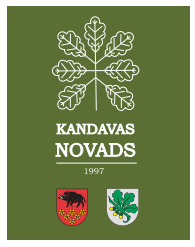 Kandavas novada domes sēdē2021.gada   21.jūnijā(protokols Nr.8    11.§)Kandavas novada domes 2020.gadaPUBLISKAIS PĀRSKATS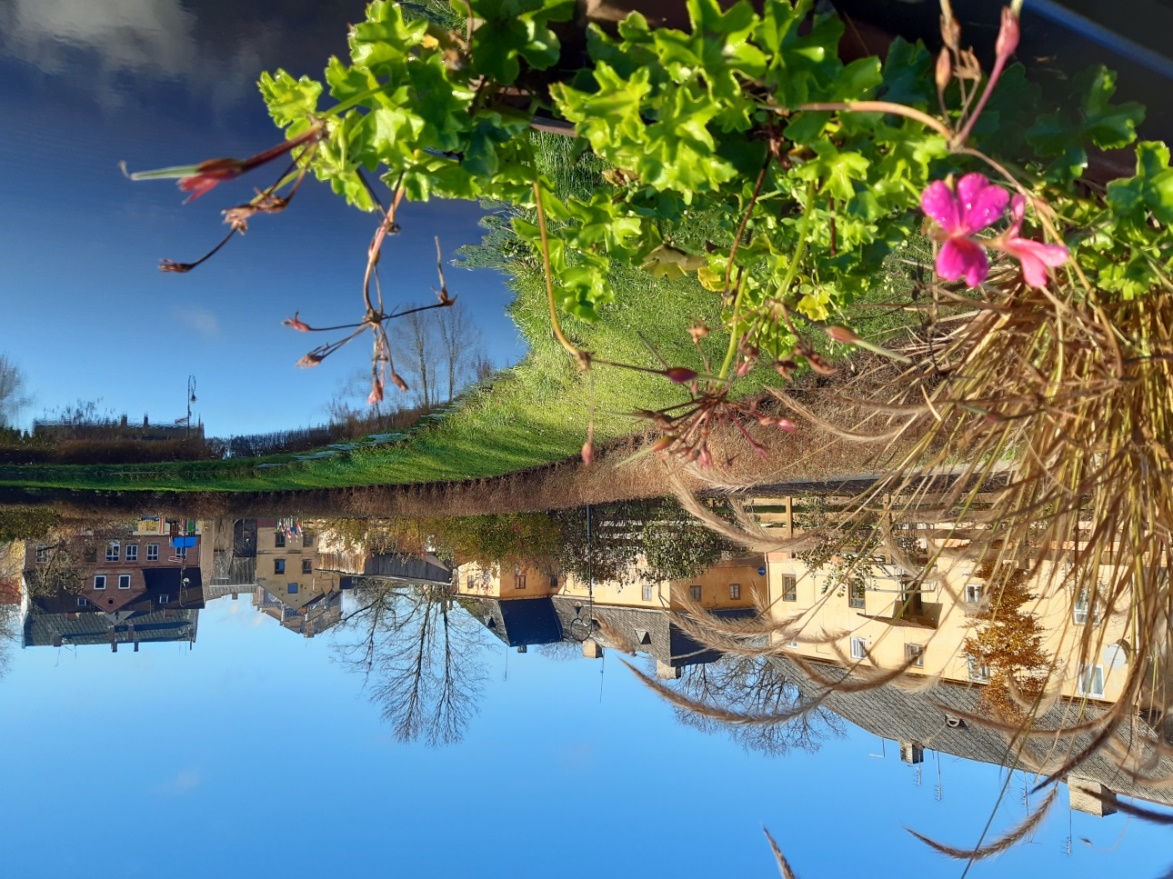 SATURA RĀDĪTĀJSKandavas novada domes priekšsēdētājas ziņojumsAtskatoties uz četros gados paveikto, varu pateikt paldies savai komandai par daudziem kopā paveiktajiem darbiem. Daudz, kas ir nācies izcīnīt, cauri valdības gaiteņiem staigājot. Nav bijis viegls šis četru gadu periods Kandavas novada domes priekšsēdētājas darbā. Bet deputātu sasaukums ir bijis gana darbīgs, tāpēc arī daudz darbu paveikts.Neskatoties uz daudziem paveiktajiem darbiem aizvadītajā gadā, 2020.gadu noslēdzām ar budžeta pārpalikumu 1 194 728 EUR, kas lieti noderēja jaunā 2021. gada budžeta plānošanā. Katras pašvaldības galvenais plānošanas dokuments ir budžets, kas ir svarīgākais instruments pašvaldības autonomo funkciju izpildes nodrošināšanai, ekonomisko un sociālo vajadzību sabalansēšanai, kā arī teritorijas ilgtermiņa attīstībai. 2020. gada plānotie ieņēmumi bija 10 5530 519 EUR, bet izdevumi - 10616602 EUR. Kopumā 2020. gada beigās budžeta izpilde - Ieņēmumi 10551781 EUR, Izdevumi 98453936 EUR. Pašvaldības darbībā attiecībā uz tās finansiālo darbību 2020.gadā būtiskas pārmaiņas, kas ietekmētu pašvaldības finanšu rezultātus nav notikušas. 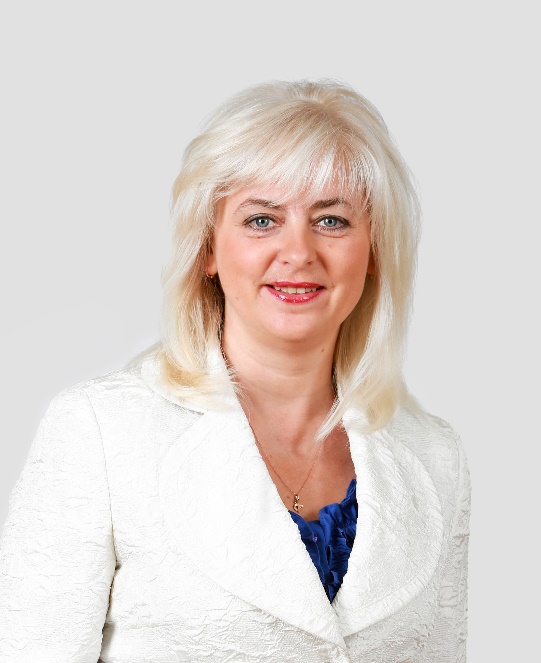 Kopumā budžeta ieņēmumi izpildīti plānotajā apmērā un novirzīti apstiprinātajiem izdevumiem, kopumā izpildot izvirzītos mērķus. Kandavas novada iedzīvotāju skaita izmaiņas 3 gadu periodā ir ar tendenci samazināties, taču Kandavas novads aktīvi piesaista dažādas investīcijas un, neskatoties uz dažādu rādītāju negatīvo tendenci, ir ekonomiski aktīvs novads.Katru gadu Kandavas novada pašvaldība atbalsta un piesaista dažādus finansējumus, piemēram, Eiropas Savienības fondu finansējumus, lai dažādi projekti spētu realizēties, kas būtiski ietekmē Kandavas novada attīstību - tiek atjaunoti ceļi, attīstīta infrastruktūra, tiek uzlabota iedzīvotāju labsajūta novadā. 2020.gadā tika paveikti dažādi darbi, piemēram, izbūvēta jauna deju grīda Vānes pagasta estrādē projekta “Vānes estrādes atjaunošana” ietvaro, īstenots projekts “Reemigrācijas sekmēšanas pakalpojumi pašvaldībās”, kura ietvaros izveidota īsfilma par reemigrantu pieredzi, izgatavoti informatīvi bukleti par remigrantu iespējām Kandavas novadā, organizēta nometne remigrantiem un viņu ģimenēm, labiekārtota komunistisko represiju upuru piemiņas vieta Matkulē, projekta “Neaizmirst!” ietvaros, izbūvēta pastaigu laipa Kandavā pie Abavas upes, projekta “Infrastruktūras izveide antropogēnās slodzes samazināšanai pie Abavas upes Kandavā” ietvaros, veikta Kandavas novada Sociālā dienesta fizioterapijas kabineta vienkāršotā atjaunošana un iegādāts fizioterapijas aprīkojums projekta “Pakalpojumu infrastruktūras attīstība deinstitucionalizācijas plāna īstenošanai Kandavas novadā” ietvaros, izbūvēta jauna asfaltbetona seguma virskārta Apiņu ielā, Lāčplēša ielā, Lielās ielas posmā, Raiņa ielas posmā, Skolas ielā, Ceriņu ielā, Cīruļu ielā un Dzeņu ielā, uzstādītas jaunas rotaļu iekārtas un ieklāts trieciendrošs gumijas segums Kandavas Vecpilsētas promenādes rotaļu laukumā, Ūdens ielā 1, veikta Zantes pirmsskolas izglītības iestādes divu sanitāro telpu vienkāršotā atjaunošana, atjaunots Cēres pamatskolas jumta segums; Veikta ielu apgaismojuma pārbūve 1,6 kilometru garumā Valdeķos, Valdeķu un Parka ielās, izbūvēts gājēju celiņa apgaismojums Kandavā Lielā ielā 2 un Abavas ielā 4B, izbūvēta bruģakmens gājēju ietve pie Abavas laipas, izremontētas ģērbtuves, dušas telpas un gaitenis Kandavas Kārļa Mīlenbaha vidusskolā, izbūvēta gājēju ietve un apgaismojums Valteru ielā, atjaunots gājēju tiltiņš pār dīķa atteku Matkules pagastā.Bažas par Kandavas novada tālāko pastāvēšanu rada Administratīvi teritoriāla reforma (ATR), kas plānota 2021. gadā. Tāpat kā IZM plānotā skolu tīkla reforma, jo reformu rezultātā, pašvaldība var saskarties ar iedzīvotāju dzīvesveida izmaiņām un pasliktināšanos.  Neskaidrību un trauksmi iedzīvotājos rada pakalpojumu saņemšana lauku teritorijās – kultūras namu,  bibliotēku, izglītības iestāžu reorganizācijas un slēgšanas draudi, pagastu pārvaldēs sniegto pakalpojumu samazināšanās. Iedzīvotāju nokļūšana uz attālo novada centru, kas iezīmēts Tukumā. Kandavas novada pašvaldība daudz strādājusi, lai skaidrotu ATR komisijai, Saeimas deputātiem, MK, Latvijas prezidentam un citām institūcijām riskus, pamatojot argumentus, kāpēc novadam ir jāpaliek esošajā teritorijā. Ir veiktas trīs iedzīvotāju aptaujas, un visos trīs gadījumos rezultātā ir pārliecinošs atbalsts Kandavas novada saglabāšanai. 2021.gada plānotie darbi, neskatotiesuz tuvujošos administratīvi teritoriālo reformu, ir lieli, piemēram, ielu atjaunošanas darbi ir plānoti Rožu, Smilšu, Tūju, Vidzemes, Kurzemes, Uzvaras  ielās Kandavā, bet Zemītē Parka, Taisnās un Saules ielām; Cērē Ieviņu, Apiņu un Upes ielās. Tāpat ir plānoti Cēres pamatskolas fasādes atjaunošanas darbi, Kandavas K.Mīlenbaha vidusskolas sporta zāles remonts, energoefektīvo LED apgaismojuma izveide, nomainot vecos 300 apgaismojuma gaismekļus u.c. darbi. Aicinu, nākamos deputātus, kas tiks ievēlēti nu jau jaunajā Tukuma novadā, turpināt iesāktos darbus ar tikpat lielu sparu, izvērtēt, diskutēt un rast kompromisu un labāko risinājumu. Nebaidīties pieņemt drosmīgus lēmumus! Darbu un vajadzību vēl daudz! Vēlot visiem kolēģiem spēku un izturību!Draudus pašvaldībai, ekonomikai, novada uzņēmumiem, iestāžu un uzņēmumu darbiniekiem rada COVID-19 vīrusa izraisītās sekas ārkārtas situācijas laikā. Kopīgiem spēkiem, ar iedzīvotāju un uzņēmēju atbalstu, cenšamies padarīt mūsu novadu par visiem tīkamu dzīves un darba vietu, kā arī radīt interesi tūristiem par Kandavas novada skaistākajām vietām.Kandavas novada domes priekšsēdētāja                                                         Inga Priede1. PAMATINFORMĀCIJAKandavas novada pašvaldības publiskais pārskats ir izstrādāts un apstiprināts pamatojoties uz Likuma par budžetu un finanšu vadību 14.panta 3 daļu, likuma “Par pašvaldībām” 21.panta 1.daļa 2.punkts; 69.panta 7.punkts; 72.pantu un 2010.gada 5.maija Ministru kabineta noteikumu Nr.413 “Noteikumi par gada publiskajiem pārskatiem” prasībām.	Kandavas novada dome darbojas saskaņā ar LR likumu “Par pašvaldībām” un realizē šajā likumā noteiktās pašvaldības autonomās funkcijas, kā arī citos LR likumos un Ministru kabineta noteikumos pašvaldībām deleģēto uzdevumu izpildi Kandavas novada administratīvajā teritorijā. Kandavas novada domes darbu reglamentē Kandavas novada domes saistošie noteikumi Nr. 5 “Kandavas novada domes nolikums”, kas apstiprināts 2009.gada 30.jūlijā.1.1. Kandavas novada vispārējais raksturojumsKandavas novads sāka veidoties 1996. gadā, īstenojot teritoriāli administratīvo reformu. Vispirms Kandavas pilsētai pievienojās Cēres un Kandavas pagasti, vēlāk Matkules un Zemītes, bet kā pēdējie - Vānes un Zantes pagasti. Teritoriāli administratīvās reformas rezultātā 1999.gada 9.februārī izveidojās Kandavas novads– pirmais novads Latvijā. Kandavas novada platība ir 648,55 km2. 	Kandavas novads atrodas Kurzemes austrumu daļā. Kandavas novada administratīvais centrs ir Kandavas pilsēta, kas atrodas 97 km attālumā no Rīgas, 102 km attālumā no Ventspils. 30 km attālumā no Talsiem un 28 km attālumā no Tukuma. Robežojas ar Tukuma, Jaunpils, Brocēnu, Saldus, Kuldīgas un Talsu novadiem. Daļa novada ietilpst Abavas ielejā, kas ir viena no visizteiksmīgākajām upju ielejām Latvijā un jau izsenis tiek dēvēta par  „Kurzemes Šveici” stāvo nogāžu, alu un smilšakmens atsegumu dēļ. Kandavas novada vārds saistās ar zaļu dabu, domāšanu un biznesa vidi – pamat nozares  ir kokapstrāde, lauksaimniecība, lopkopība un zaļais tūrisms. Novads lepojas ar savām skolām, spēcīgām sporta, kultūras un mākslas tradīcijām.  Novadā vienmēr bijusi arī aktīva sporta dzīve. Paralēli Kandavas novada un pagastu svētkiem notiek arī sporta svētki ar dažādām atrakcijām un komandu spēlēm.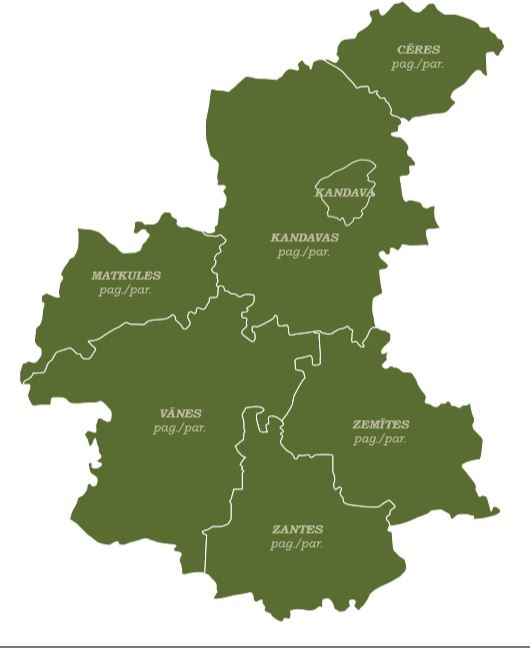 attēlā: Kandavas novada teritorijaKandavas novada simbolika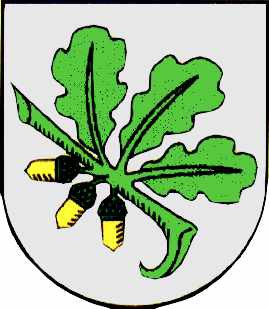 Kandavas pilsētas ģerbonisTikai 1917. gadā Kandava beidzot tiek pie pilsētas tiesībām, un 1925.gada 31.oktobrī Latvijas Republikas prezidents Jānis Čakste dod tai ģerboni, kurā parādīts spēka simbols – ozola zars ar trīs ozolzīlēm.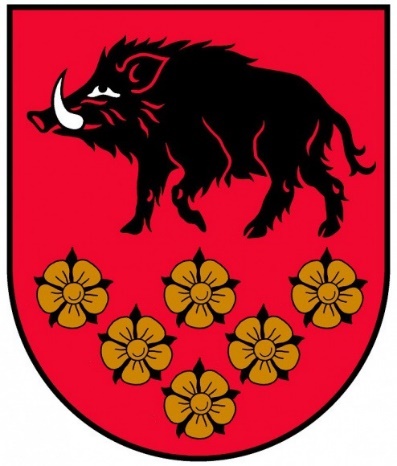 Kandavas novada ģerbonisKandavas novada ģerbonisApstiprināts 2013. gada 21. martā Valsts Heraldikas komisijā: Sarkanā laukā melns mežakuilis ar sešiem zelta čužu ziediem. Čužas – Kandava ir vienīgā vieta Latvijā, kur brīvā dabā aug šis aizsargājamais augsMelns mežakuilis – simbolizē: spēku, drosmi un neatlaidību, kā arī neskārtās dabas simboluSarkanā krāsa – uzsver Kandavas novada piederību Kurzemei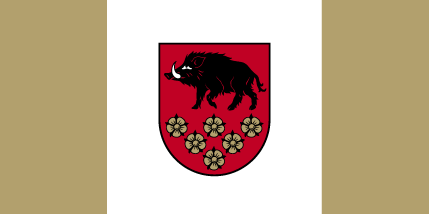 Kandavas novada karogs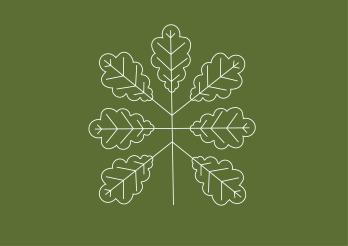 Lai popularizētu novada tēlu un uzlabotu tūrisma uzņēmējdarbības vidi 2018.gadā māksliniece- dizainere Baiba Rulle izveidoja Kandavas novadam raksturīgu grafisko zīmi, kurā attēlotas septiņas ozola lapas, kas simbolizē Kandavas pilsētu un sešus pagastus. Jaunizveidotā grafiskā zīme veiksmīgi tiek izmantota pašvaldības prezentācijas materiālu, suvenīru, afišu un ielūgumu izgatavošanā.Iedzīvotāju skaita dinamikaLīdzīgi kā visā Latvijā, arī Kandavas novadā iedzīvotāju skaits paliek arvien mazāk. Pēc PMLP datiem uz 01.01.2021. kopējais iedzīvotāju skaits Kandavas novadā ir 8093, salīdzinot ar PMLP datiem uz 01.01.2020. iedzīvotāju skaits ir 8146, un uz 01.01.2019. – 8265. Salīdzinot 2020.gadu ar 2019.gadu vērojams iedzīvotāja skaita samazinājums par 53. Zemāk diagrammā ir parādīta iedzīvotāju skaita dinamika pa gadiem.Kandavas novada iedzīvotāju skaita sadalījums pa teritoriāli administratīvajām vienībāmAvots: Pilsonības un migrācijas lietu pārvaldes dati uz 01.01.2021.Iedzīvotāju etniskais sastāvs Iedzīvotāju skaits pēc nacionālā sastāva Kandavas novadā Avots: Pilsonības un migrācijas lietu pārvaldes dati uz 01.01.2021.Iedzīvotāju vecuma struktūra2021.gada sākumā Kandavas novadā reģistrēti 5167 iedzīvotāji darbspējīgā vecumā, iedzīvotāju skaits līdz darbspējas vecumam – 1100 t.sk., vīrieši 568, sievietes – 532; iedzīvotāju skaits darbspējas vecumā – 5167, t.sk., vīrieši – 2741, sievietes – 2426;  iedzīvotāju skaits pēc darbspējas vecuma – 1772, t.sk., vīrieši 673, sievietes – 1099. Avots: Pilsonības un migrācijas lietu pārvaldes dati uz 01.01.2021.1.2. Iestādes juridiskais statussKandavas novada dome darbojas uz likuma “Par pašvaldībām” un Kandavas novada domes saistošiem noteikumiem Nr.5 “Kandavas novada domes nolikums” (Apstiprināti 2009.gada 30.jūlijā) pamata. Kandavas novada domes juridiskais statuss - pašvaldība, Kandavas novada domes juridiskā un faktiskā adrese ir Dārza iela 6, Kandava, Kandavas novads, LV – 3120, nodokļu maksātāja reģistrācijas Nr. LV 90000050886.Kandavas novada pagastu pārvaldes:Cēres pagasta pārvalde - „Silavas”, Cēre, Cēres pagasts, Kandavas novads, LV – 3122;Matkules pagasta pārvalde–„Bērzi”, Matkule, Matkules pag., Kandavas novads, LV – 3132;Vānes pagasta pārvalde-Draudzības iela 3, Vāne,Vānes pagasts, Kandavas novads, LV – 3131; Zantes pagasta pārvalde – Skolas iela 8, Zante, Zantes pagasts, Kandavas novads, LV – 3134; Zemītes pagasta pārvalde – „Cerības”, Zemīte, Zemītes pagasts, Kandavas novads, LV – 3135.1996. gadā Kandava sāka īstenot teritoriāli administratīvo reformu un Kandavas pilsētai pievienojās Kandavas un Cēres pagasti. 1997. gadā izveidotā teritorija apvienojās ar Matkules un Zemītes pagastiem. Tā 1999. gadā izveidojās Kandavas novads – pirmais novads Latvijā. Pamatojoties uz Administratīvo teritoriju un apdzīvoto vietu likumu, pēc 2009. gada pašvaldību vēlēšanām ir noslēgusies administratīvi teritoriālā reforma un Kandavas novads apvienojies ar vēl diviem pagastiem – Zantes un Vānes.Pašvaldības iedzīvotāju pārstāvību nodrošina to ievēlēts pašvaldības lēmējorgāns – dome, kas pieņem lēmumus; nosaka pašvaldības institucionālo struktūru; lemj par autonomo funkciju un brīvprātīgo iniciatīvu īstenošanu un par kārtību, kādā nodrošina pašvaldībai deleģēto valsts pārvaldes funkciju un pārvaldes uzdevumu izpildi; izstrādā un izpilda pašvaldības budžetu. Pašvaldības dome atbilstoši kompetencei ir atbildīga par pašvaldības institūciju tiesisku darbību un finanšu līdzekļu izlietojumu.Pašvaldības administrācijas struktūrvienību, iestāžu tiesības un pienākumi tiek noteikti saskaņā ar nolikumiem, bet pašvaldības kapitālsabiedrību tiesības un pienākumi tiek noteikti saskaņā ar statūtiem. Pašvaldības administrācijas struktūrvienību nolikumus apstiprina domes priekšsēdētājs, bet pašvaldības iestāžu nolikumus apstiprina dome. Administrācijas darbinieku pienākumus un tiesības nosaka amatu apraksti, kurus sagatavo nodaļu vadītāji, bet apstiprina domes priekšsēdētājs vai izpilddirektors. Kandavas novada domes institūciju amatpersonu un darbinieku atlīdzības nolikumu sagatavo domes izpilddirektors un apstiprina dome.Kandavas novada domē, atbilstīgi Republikas pilsētas domes un novada domes vēlēšanu likumā noteiktajam deputātu skaitam, 2017.gadā ievēlēti 15 deputāti, kas pārstāv 5 politiskas partijas:"Latvijas Zaļā partija" – Inga Priede, Egils Bariss, Guntars Indriksons, Inna Freiberga"Latvijas Zemnieku savienība" – Aigars Lasis (no 06.09.2018. stājoties Alfreda Ķieģeļa vietā), Signe Ezeriņa, Ivars Lasis, Daiga Puga (no 13.07.2017.stājoties deputāta Ivara Marašinska vietā) "Latvijas Reģionu Apvienība" – Gunda Cīrule, Solvita Zirgzdiņa, Gints Birkenšteins ( no 21.12.2017. stājoties deputātes Leonārijas Gudakovskas vietā) "No sirds Latvijai" – Dainis Rozenfelds, Romeks Fabjančiks Nacionālā apvienība "Visu Latvijai!" - "Tēvzemei un Brīvībai/LNNK" – Kaspars Ševčuks, Raivis Bērziņs Kandavas novada domes sēdes notiek vienu reizi mēnesī – mēneša pēdējā ceturtdienā. Nepieciešamības gadījumā tiek sasauktas  domes ārkārtas sēdes. 2020. gadā notika 21 (divdesmit viena) domes sēdes, no tām 9 (deviņas) bija ārkārtas. Domes sēdēs izskatīti un pieņemti lēmumi  319 (trīs simti deviņpadsmit) jautājumos.Kandavas  novada domē ir izveidotas un darbojas 4 pastāvīgās komitejas: Finanšu, plānošanas un novada attīstības komiteja ( I.Priede - komitejas priekšsēdētāja,  G.Cīrule - komitejas priekšsēdētāja vietniece, E.Bariss, R.Bērziņš, S.Ezeriņa,  G.Indriksons, A.Ķieģelis ( līdz 27.08.2018.)  I.Marašinskis ( līdz 13.07.2017.), D.Puga ( no 13.07.2017.), D. Rozenfelds).  Sociālo lietu un veselības aizsardzības komiteja (D.Rozenfelds- komitejas priekšsēdētājs,  K.Ševčuks- komitejas priekšsēdētāja vietnieks, S.Ezeriņa, I.Freiberga, A.Ķieģelis ( līdz 27.08.2018.),  I.Priede,  D.Puga ( no 06.09.2018.), S.Zvirgzdiņa). Izglītības, kultūras un sporta komiteja ( S.Ezeriņa- komitejas priekšsēdētāja,  K.Ševčuks - komitejas priekšsēdētājas vietnieks, G.Cīrule ( līdz 21.12.2017.), R.Fabjančiks, G.Birkenšteins ( no 21.12.2017.), I.Freiberga, I.Marašinskis ( līdz 13.07.2017.), D.Puga ( no 13.07.2017.), I.Priede).Vides aizsardzības un komunālo jautājumu komiteja ( E.Bariss - komitejas priekšsēdētājs, S.Zvirgzdiņa - komitejas priekšsēdētājas vietniece, R.Bērziņš, G.Cīrule ( no 21.12.2017.), L.Gudakovska ( līdz 01.12.2017.), S.Ezeriņa ( no 06.09.2018) G.Indriksons, A.Ķieģelis ( līdz 27.08.2018.) I.Lasis). Komiteju darbs notiek sēdēs vienu reizi mēnesī, nedēļu pirms domes sēdes.Atsevišķu pašvaldībai nodoto funkciju pildīšanai domei no deputātiem un pašvaldības iedzīvotājiem izveidotas komisijas.  2020. gadā darbojās 17 pastāvīgās komisijas:	1) Kandavas novada vēlēšanu komisija;	2) Administratīvā komisija;	3) Kandavas novada Iepirkuma komisija;	4) Dzīvokļu komisija;	5) Ceļu un satiksmes drošības komisija;	6) Administratīvo aktu strīdu komisija;	7) Arhīva pārvaldības ekspertu komisija;	8) Vides aizsardzības komisija;	9) Ētikas komisija;	10) Nemateriālo ieguldījumu un pamatlīdzekļu pieņemšanas un norakstīšanas, un  krājumu norakstīšanas komisija;11) Darījumu ar lauksaimniecības zemi izvērtēšanas komisija;12) Medību koordinācijas komisija;	13) Komisija sadarbībai ar ārvalstīm;	14) Pašvaldības īpašumu atsavināšanas un dzīvojamo māju privatizācijas komisija;	15) Kandavas novada īpašumu pārvaldīšanas komisija;	16) Kandavas novada apbalvojumu izvērtēšanas un piešķiršanas komisija;	17) Kandavas novada domes Trauksmes cēlēju ziņojuma izvērtēšanas komisija;Pamatojoties uz domes sēdē 2017. gada 26. oktobrī pieņemto lēmumu “Par centralizētās grāmatvedības uzskaites izveidošanu Kandavas novada pašvaldībā” un 2017. gada 23.novembrī pieņemto lēmumu “Par Kandavas novada pašvaldības struktūras apstiprināšanu” ar 2018.gada 1.janvāri, tiek ieviestas pārmaiņas domes  grāmatvedības centralizētajā uzskaitē un struktūrā, kā rezultātā Dome reģistrēta kā nodokļu maksātāja, bet PA “Kandavas novada sociālais dienests”, Zantes ģimenes krīzes centrs, Kandavas novada Izglītības pārvalde un Kandavas novada Kultūras un sporta pārvalde ir struktūrvienības. Kandavas novada domei ir radniecīgā kapitālsabiedrība SIA Kandavas komunālie pakalpojumi. Trīs pārējās kapitālsabiedrības: Kandavas novada kooperatīvā krājaizdevu sabiedrība, SIA Tukuma slimnīca un SIA Atkritumu apsaimniekošanas sabiedrība „Piejūra”.Administrācijas struktūrvienībasAdministrācija ir Domes izpildinstitūcija, kas nodrošina Kandavas novada domes pieņemto lēmumu izpildi, kā arī darba organizatorisko un tehnisko apkalpošanu. Novada pašvaldības funkciju izpildi un darbību atbilstīgi pašvaldības nolikumam un Domes lēmumiem nodrošina administrācija, ko vada Domes iecelts izpilddirektors Egīls Dude ( no 04.04.2014.) Administrācijas struktūrvienības:Kanceleja;Finanšu nodaļa, Attīstības un plānošanas nodaļa;Nekustamo īpašumu nodaļa;Būvvalde;Dzimtsarakstu nodaļa;Juridiskā un personāla nodaļa;Sabiedrisko attiecību nodaļa (ar 01.01.2018);Saimniecības nodaļa (ar 01.01.2018.);Pašvaldības policija;Kandavas novada Bāriņtiesa;Cēres pagasta pārvalde;Zemītes pagasta pārvalde;Matkules pagasta pārvalde;Zantes pagasta pārvalde;Vānes pagasta pārvalde.Pašvaldības personāls2020.gadā Kandavas novada domes administrācijā nodarbināti 76 darbinieki no kuriem 23 vīriešu dzimuma, attiecīgi 53 sieviešu dzimuma. Vidējais darbinieku vecums 2020.gadā ir 50,37 gadi. Vecuma posmiIzglītības līmenis1.3. Funkcijas, par kurām pašvaldība ir atbildīgaSaskaņā ar likuma „Par pašvaldībām” 15.pantu, pašvaldībām ir šādas autonomās funkcijas:organizēt iedzīvotājiem komunālos pakalpojumus (ūdensapgāde un kanalizācija; siltumapgāde; sadzīves atkritumu apsaimniekošana; notekūdeņu savākšana, novadīšana un attīrīšana) neatkarīgi no tā, kā īpašumā atrodas dzīvojamais fonds; gādāt par savas administratīvās teritorijas labiekārtošanu un sanitāro tīrību (ielu, ceļu un laukumu būvniecība, rekonstruēšana un uzturēšana; ielu, laukumu un citu publiskai lietošanai paredzēto teritoriju apgaismošana; parku, skvēru un zaļo zonu ierīkošana un uzturēšana; atkritumu savākšanas un izvešanas kontrole; pret plūdu pasākumi; kapsētu un beigto dzīvnieku apbedīšanas vietu izveidošana un uzturēšana); noteikt kārtību, kādā izmantojami publiskā lietošanā esošie meži un ūdeņi, ja likumos nav noteikts citādi; gādāt par iedzīvotāju izglītību (iedzīvotājiem noteikto tiesību nodrošināšana pamatizglītības un vispārējās vidējās izglītības iegūšanā; pirmsskolas un skolas vecuma bērnu nodrošināšana ar vietām mācību un audzināšanas iestādēs; organizatoriska un finansiāla palīdzība ārpusskolas mācību un audzināšanas iestādēm un izglītības atbalsta iestādēm u.c.); rūpēties par kultūru un sekmēt tradicionālo kultūras vērtību saglabāšanu un tautas jaunrades attīstību (organizatoriska un finansiāla palīdzība kultūras iestādēm un pasākumiem, atbalsts kultūras pieminekļu saglabāšanai u.c.); nodrošināt veselības aprūpes pieejamību, kā arī veicināt iedzīvotāju veselīgu dzīvesveidu un sportu; nodrošināt iedzīvotājiem sociālo palīdzību (sociālo aprūpi) (sociālā palīdzība maznodrošinātām ģimenēm un sociāli mazaizsargātām personām, veco ļaužu nodrošināšana ar vietām pansionātos, bāreņu un bez vecāku gādības palikušo bērnu nodrošināšana ar vietām mācību un audzināšanas iestādēs, bezpajumtnieku nodrošināšana ar naktsmītni u.c.); gādāt par aizgādnību, aizbildnību, adopciju un bērnu personisko un mantisko tiesību un interešu aizsardzību; sniegt palīdzību iedzīvotājiem dzīvokļa jautājumu risināšanā; sekmēt saimniecisko darbību attiecīgajā administratīvajā teritorijā, rūpēties par bezdarba samazināšanu; izsniegt atļaujas un licences komercdarbībai, ja tas paredzēts likumos; piedalīties sabiedriskās kārtības nodrošināšanā, apkarot žūpību un netiklību; saskaņā ar attiecīgās pašvaldības teritorijas plānojumu noteikt zemes izmantošanas un apbūves kārtību; nodrošināt savas administratīvās teritorijas būvniecības procesa tiesiskumu; veikt civilstāvokļa aktu reģistrāciju; savākt un sniegt valsts statistikai nepieciešamās ziņas; veikt nepieciešamos pasākumus domes vēlēšanās; piedalīties civilās aizsardzības pasākumu nodrošināšanā; organizēt sabiedriskā transporta pakalpojumus; organizēt pedagoģisko darbinieku tālākizglītību un izglītības metodisko darbu; veikt attiecīgajā administratīvajā teritorijā dzīvojošo bērnu uzskaiti; īstenot bērnu tiesību aizsardzību attiecīgajā administratīvajā teritorijā.Kandavas novada pašvaldības ārvalstu sadarbības partneriKandavas novada pašvaldība veido ciešu sadarbību ar pieciem oficiāliem ārvalstu sadarbības partneriem un 28 sadraudzības valstīm no Eiropas mazo pašvaldību hartas. 2018.gada jūnijā Kandavas novada dome parakstīja sadarbības līgumu ar jaunu partneri- Šilales pilsētu (Lietuvā). Kandava ir viena no 28 Eiropas valstu mazo pašvaldību hartas pilsētām (Charter of European Rural Communities).Sadarbība notiek izglītības, kultūras, sporta un uzņēmējdarbības jomās.Saku (Igaunija);Šilalė (Lietuva);Strengnēsa (Zviedrija);Geleuza, Strešenu rajons (Moldova);Lejre (Dānija).1.4. Darbības virzieni un mērķiKandavas novada dome izstrādāja Kandavas novada Ilgtspējīgas attīstības stratēģiju 2014 – 2033.gadam, kura tika apstiprināta 2014.gada 27.marta Kandavas novada domes sēdē (protokols Nr. 5,6.§) „Par Kandavas novada ilgtspējīgas attīstības stratēģijas 2014.-2033.gadam apstiprināšanu”. Kandavas novada attīstība balstās un strādā uz trīs attīstības prioritātēm un šādiem mērķiem:1. Prioritāte - Izglītotas, sociāli nodrošinātas, veselīgas un aktīvas sabiedrības veidošana:1.1.	Mērķis „Cilvēkkapitāla attīstība”;1.2.	Mērķis „Veselīgas un sociāli drošas sabiedrības veidošana”;1.3.	Mērķis „Sociāli aktīvas un kultūrbagātas sabiedrības attīstība” ;1.4.	Mērķis „Efektīvas publiskās pārvaldes nodrošināšana”.2. Prioritāte – Ilgtspējīgas ekonomikas un nodarbinātības attīstība:2.1.	Mērķis „Uzņēmējdarbība un nodarbinātība”;2.2.	Mērķis „Novada tēla popularizēšana un tūrisma uzņēmējdarbības vides uzlabošana”.3. Prioritāte – Teritorijas pieejamības, sasniedzamības nodrošināšana un videi draudzīgas attīstības veicināšana:3.1. Mērķis „Pieejamība un transports”;3.2. Mērķis „Kvalitatīvs komunālo pakalpojumu un vides nodrošinājums”.Ar Kandavas novada domes sēdes 2015.gada 24.septembrī ( protokols Nr.15, 46.§) lēmumu tika apstiprināts Kandavas novada attīstības programmas 2016.-2021.gada izstrādes gala termiņš – 2016.gada septembris. Kandavas novada attīstības programmas 2016.-2021.gadam izstrāde uzsākta, pamatojoties uz domes sēdē 2014.gada 29.decembrī pieņemto lēmumu “ Par Kandavas novada attīstības programmas izstrādes uzsākšanu”. Kandavas novada attīstības programma 2017.-2023.gadam (Apstiprināta 2017.gada 23.februārī Kandavas novada domes sēdē Nr. 2)1.5. Pārskata gadā plānoto pasākumu izpildeKandavas novada dome, sastādot ikgadējo budžetu, apstiprina arī Kandavas novada investīciju plānu tekošajam gadam. Kandavas novada investīciju plāna 2020. gada izpilde tika apstiprināta 2021. gada 28. Janvārī. Kandavas novada domes sēdē (protokols Nr. 1   2.§).Kandavas novada 2020. gada sociālās attīstības un ekonomiskā plāna izpilde1.6. Padotībā esošās iestādes Kandavas novada domes padotībā, atbilstoši tās nolikumam, 2019. gadā ir šādas pašvaldības iestādes:Kandavas novada dome, Dārza iela 6, Kandava, Kandavas novads, LV-3120Kandavas novada pašvaldības iestāde “Kandavas novada sociālais dienests” , Jelgavas iela 4A, Kandava, Kandavas novads, LV-3120Kandavas novada Kultūras un sporta pārvalde (ar struktūrvienībām), Lielā iela 28, Kandava, Kandavas novads, LV-3120Kandavas novada Izglītības pārvalde, Zīļu iela 2, Kandava, Kandavas novads, LV-3120Kandavas pilsētas pirmsskolas izglītības iestāde "Zīļuks", Raiņa iela 14, Kandava, Kandavas novads, LV-3120Kandavas K.Mīlenbaha vidusskola, Skolas iela 10, Kandava, Kandavas novads, LV-3120Cēres pamatskola, Skolas iela 1, Cēre, Cēres pagasts, Kandavas novads, LV-3122Zemītes sākumskola, “Zemītes pils”, Zemīte, Zemītes pagasts, Kandavas novads, LV-3135Kandavas Reģionālā vidusskola, Talsu iela 18A, Kandava, Kandavas novads, LV-3120 Kandavas Mākslas un mūzikas skola, Sabiles iela 12, Kandava, Kandavas novads, LV-3120Kandavas novada Bērnu un jaunatnes sporta skola, Skolas iela 12, Kandava, Kandavas novads, LV-3120Vānes pamatskola, „Prātnieki”, Vāne, Vānes pagasts, Kandavas novads,  LV – 3131Zantes pamatskola, Skolas iela 14, Zante, Zantes pagasts, Kandavas novads, LV-3134Zantes ģimenes krīzes centrs, Skolas iela 4, Zante, Zantes pagasts, Kandavas novads, LV-31341.6.1. Kandavas novada sociālā dienesta pārskats par 2020.gadu.Kandavas novada sociālais dienests (turpmāk - Dienests) ir Kandavas novada domes (turpmāk - Dome) dibināta iestāde, kas izveidota, lai īstenotu pašvaldības kompetenci sociālo pakalpojumu un sociālo pakalpojum jomā. Lēmumu par Dienesta izveidošanu, reorganizāciju vai likvidāciju pieņem Dome, tās darbību koordinē un uzrauga Domes priekšsēdētājs. Dienesta galvenās funkcijas: veikt pašvaldības kompetencē esošo sociālo darbu; organizēt un sniegt sociālos pakalpojumus; izmaksāt sociālos pabalstus Kandavas novada iedzīvotājiem; apsaimniekot Dienesta valdījumā nodoto pašvaldības nekustamo īpašumu.Sociālais dienests darbojas pēc 26.09.2019. apstiprināta Kandavas novada sociālā dienesta nolikuma http://kandava.lv/nolikumi_noteikumi_un_cenrazi. Savā darbībā ievēro Kandavas novada domes lēmumus, saistošos noteikumus un citus Latvijas Republikā spēkā esošos normatīvos aktus. Sociālajam dienestam ir savs zīmogs un noteikta parauga veidlapas.Sociālā dienesta juridiskā adrese ir Dārza iela 6, Kandava, Kandavas novads, LV-3120, faktiskā adrese ir Jelgavas iela 4A, Kandava, Kandavas novads, LV- 3120. Sociālā dienesta darbības teritorija ir Kandavas novads - Kandavas pilsēta, Cēres pagasts, Kandavas pagasts, Matkules pagasts, Vānes pagasts, Zantes pagasts un Zemītes pagasts.Sociālā dienesta galvenie notikumi, kas ietekmējuši iestādes darbību pārskata gadā:Kandavas novada Sociālā dienesta vadītāja maiņaNoslēdzies projekts Nr. 9.3.1.1/19/I/027 “Sociālo pakalpojumu infrastruktūras attīstība deinstitucionalizācijas plāna īstenošanai Kandavas novadā”.Informācija par izsniegtajiem pabalstiemKopā pabalstos iztērēti 151 537 eiro, tos saņēmušas 382 personas no 229 ģimenēmNo tiem testēti (ar materiālās situācijas izvērtējumu) 43 599 eiro, no tiemIzmaksāti testētie pabalstiGMI pabalsts: 21 047 eiroPabalsts veselības aprūpei: 3 243 eiroDzīvokļa pabalsts: 19 309 eiroNetestētie pabalstiPabalstiem krīzes situācijā izmaksāti: 2 216 eiroSociālām garantijām bāreņiem un audžu ģimenēm: 60 643 eiroPabalstiem ēdināšanai  izmaksāti:  2 369 eiroBrīvprātīgām iniciatīvām: 42 710 eiro ( dzīvokļa pabalsts vientuļajiem pensionāriem, pabalsts represētajiem, jubilāriem, jaungada paciņas, apbedīšanas pabalsts, pabalsts aizgādnim, pabalsts bērniem aizbildņu ģimenē, pabalsts klīniska psihologa apmeklēšanai.)Informācija par sociālajiem pakalpojumiemAprūpes pakalpojums:Ilgstošā aprūpe institūcijā: Samaksa par ilgstošās sociālās aprūpes pakalpojumu 6 753 eiro (saņem 7 personas)Aprūpe mājās: Aprūpei  mājās iztērēti 131 571 eiro  (saņem 111 personas) Sociālā rehabilitācija Ergoterapeits – 137 nodarbības+ 110 mājas vizītesFizioterapeits- 366 nodarbībasMontesori pedagogs- 631 nodarbībasPsihologs - 342 konsultācijas, psiholoģiskās izpētesIzsniegti tehniskie palīglīdzekļi -45Diabēt aprūpes pakalpojums- 678 reizes Sociālais darbs Sociālā rehabilitācija vardarbībā cietušajiem 10 796 eiro (atmaksā valsts)Pakalpojumu saņēmuši 58 cilvēki, no tiem 41 bērns un 17 pilngadīgieNo emocionālas vardarbības 25 bērni, 7 pieaugušieNo seksuālās vardarbības 1 bērnsNo kombinētas vardarbības, arī fiziskas  14 bērni 2pieaugušieSociālā rehabilitācija vardarbības veicējiem Pakalpojumu saņēmušas 8 personas	 7 vardarbības gadījumi veikti pret bērnu	 1 pret laulātoMedicīniskā aprūpe mājās, feldšerpunkti Cērē, Zantē. Finansējums tiek saņemts no Nacionālā veselības dienesta. Apmeklējumi: MAP (medicīniskā aprūpe mājās)-1158, Zante 2038, Cēre 415 Mājas vizītes: MAP (medicīniskā aprūpe mājās)- 1116, Zante 187, Cēre 13Nodarbinātība novadāBezdarba līmenis uz 31.12.2020. Kandavas novadā bija 5,7% (valstī
6%), 266 bezdarbnieki. 2020.gadā darbojās projekts „Algotie pagaidu sabiedriskie darbi”/ Nr. 3 APSD-25-2020. Projektā piešķirtas 15 bezdarbnieku vietas.Atbalsts vistrūcīgākajām personām novadāEiropas atbalsta fonda vistrūcīgākajām personām programmas ietvaros 2020. gadā Kandavas novada iedzīvotāji saņēmuši:Kopumā 2020.gadā  iedzīvotāji saņēmuši pakas par 53 835,93 eiro.Pārtikas pakas - 2515 par 37400,42 eiro;Higiēnas un saimniecības preces-  1260  pakas par 8857,93 eiro;Bērnu pārtika (7-12 mēn.vec.)- 16 pakas par 634,37 eiro;Bērnu pārtika ( 13-18 mēn.vec)- 23 pakas par 1044,31 eiro;Bērnu pārtika( 19-24 mēn.vec.) – 10 pakas par 482,83 eiro;Bērnu higiēna( 0-6 mēn.vec.) – 5 pakas par 302,50 eiro;Bērnu higiēna( 7-12 mēn.vec.) – 13 pakas par 880,09 eiro;Bērnu higiēna( 13-18 mēn.vec.) – 15 pakas par 732,72 eiro;Bērnu higiēna( 19-24 mēn.vec.) – 2 pakas par 60,52 eiro;Skolas komplekts( 5-10 gadi) – 62 pakas par 1786,23 eiro;Skolas komplekts(11-16 gadi) -82 pakas par 1654,- eiro. 1.6.2. Dzimtsarakstu nodaļas pārskats par 2020.gaduKandavas novada Dzimtsarakstu nodaļā 2020.gadā kopumā sastādīti 235 civilstāvokļa aktu reģistri un tas ir par 2 reģistriem mazāk, nekā 2019.gadā. Kopā 69 dzimšanas, 111 miršanas un 55 laulību reģistri. 2020.gadā dzimušie2020.gadā sastādīti 69 dzimšanas reģistri, dzimuši 32 zēni un 37 meitenes, un tas ir par 3 bērniem vairāk, kā 2019.gadā. Pēc Iedzīvotāju reģistra datiem Kandavas novadā dzīvesvieta deklarēta 64 bērniem, kuri dzimuši 2020.gadā. Laulībā dzimuši 29 bērni, pamatojoties uz paternitātes atzīšanu 39 bērni, bez ziņām par tēvu reģistrēts 1 bērns. Viens bērniņš reģistrēts nepilngadīgai māmiņai. Pimais bērniņš sagaidīts 13 ģimenēs, otrais 36, trešais 13, cetrurtais 5, bet piektais divās ģimenēs. Tāpat kā pērn,visvairāk Kandavas novada bērni nākuši pasaulē Kuldīgas slimnīcā 32, Jūrmalā 15, Dobelē 8, Rīgā 6, kā arī Ventspilī, Liepājā un divi bērniņi mūsu novadā dzimuši mājdzemdībās. 2020.gadā reģistrēti arī dvīņu puikas.Populārākie meiteņu vārdi 2020.gadā - Sofija (3), divas reizes atkārtojas vārdi Estere, Emīlija, Elza, Evelīna, Madara, Anna un Keita. Diviem zēniem izvēlēti vārdi - Toms, Emīls, Niks un Jānis. Septiņiem bērniem vecāki devuši divus vārdus. Aizvadītajā gadā vecāki bijuši ļoti radoši vārdu izvēlē un saviem bērniem devuši arī retāk sastopamus vārdus kā Madeta, Heilija, Heidija, Naomia, Damijans, Regnārs, Leo, Rio. Kandavas novada latviskā vide ļoti jūtama arī bērnu vārdu izvēlē, jo 2020.gadā mūsu novadā bērniem reģistrēti latviski vārdi kā Anna, Ieva, Māra, Telma, Marta, Jānis, Kārlis, Mārtiņš, Zemgus.Jaunajie vecāki no pašvaldības saņem bērna piedzimšanas pabalstu 200 eiro apmērā, mazuļa pirmo dienasgrāmatiņu un dzimšanas apliecības vāciņus. Joprojām katrs mazulītis saņem dāvanā arī omītes Gitas Zuzes adītās čībiņas. 2020.gadā tradicionālais pasākums “Esmu dzimis Kandavas novadā” notika brīvdabas estrādē “Ozolāji”, uz to tika ielūgti pagājušajā gadā dzimušie un novadā deklarētie 75 mazulīši ar ģimenēm. Katru gadu jaunie pilsoņi tiek reģistrēti Goda grāmatā un saņem skaistu dāvanu ar novada simboliku. 2020.gadā mirušie2020.gadā Kandavas novada Dzimtsarakstu nodaļā reģistrēti 111 mirušie (55 sievietes un  56 vīrieši) tas ir par 8 reģistriem vairāk, nekā 2019.gadā. Pēc miršanas reģistru datiem 27 cilvēkiem deklarētā dzīvesvieta bijusi citā novadā. Biežākie nāves cēloņi bijušas sirds slimības un vēža intoksikācija, reģistrēts arī viens COVID19 mirušais. No 111 mirušajām personām, 30 mirušie bijuši vecumā līdz 65 gadiem, bet 81 pensijas vecuma. Uzreiz pēc miršanas reģistrācijas, Kandavas domes Valsts vienotajā klientu apkalpošanas centrā apmeklētāji var aizpildīt arī pieteikumu apbedīšanas pabalsta saņemšanai. Daudzi novērtējuši šī pakalpojuma pieejamību Kandavā, vienas iestādes ietvaros.Laulības 2020.gadāPandēmijas izsludināšana 2020.gadā visā valstī samazināja noslēgto laulību skaitu par 2000 laulībām. Arī Kandavas novadā ārkārtējās situācijas dēļ tika atceltas vairākas vasarā plānotās laulību ceremonijas. Salīdzinot ar 2019.gadu, kad Kandavā tika reģistrētas 68 laulības, 2020.gadā reģistrēts par 13 laulībām mazāk t.i. 55 laulības. Tomēr augusts patīkami pārsteidza ar noslēgto laulību rekordu, kad Kandavas novadā tika noslēgtas 20 laulības, arī jūlijā bija 12 kāzas, kas kopā sastāda teju pusi no gada laulību skaita. Pērn 25 laulības tika reģistrētas izbraukumos, no tām divas arī gaisa balonā, Gaisa balonu festivāla laikā. Interesanti, ka laulības tika slēgtas visās nedēļas dienās, arī pirmdienās un svētdienās un Jā vārdi skanēja arī plkst. 6:00 no rīta. Garākā laulību ceremonija ar 65 viesiem pērn norisinājās 1st. un 15 min.,bet īsākā tikai 8 minūtes.  Laulājamo vecums 2020.gadā līgavaiņiem bijis no 25 līdz 78 gadiem, bet līgavām no 22 gada līdz 72 gadiem. Tradicionāli pašvaldība katru gadu dāvina saviem novadniekiem svinīgo laulību ceremoniju, kas dod iespēju noslēgt laulību, nemaksājot pašvaldības nodevu. 2020.gadā akcijā devām iespēju mūsu novadniekiem izvēlēties bez maksas izbraukuma ceremoniju, pašiem izvēloties datumu un vietu. Akcija  deva skaistu iespēju mūsu novadniekus salaulāt gaisa balonā, Buses pilskalnā un Valdeķu pils parkā. Kā katru gadu, arī mūsu uzņēmēji pasniedza jaunajiem pāriem brīnišķīgas dāvanas. Vīndaris Ivo Immermanis jau otro gadu dāvināja savus izcilos vīnus, Rūmenes muiža uzsauca pirts rituāla baudīšanu jaunlaulātajiem, bet Kalnmuiža dāvāja iespēju atpūsties jaunlaulāto Luksus numuriņā. Arī 2021.gadā Dzimtsarakstu nodaļa organizēs šādu akciju, tāpēc pāriem, kas vēlas izmantot iespēju, jāseko līdzi informācijai!2020.gada Kāzu jubilejas 2020.gadā Goda jubilejās mēs sveicām 26 pārus, izmaksājot naudas balvās 1940 eiro. Priecājamies, ka tā mūsu novadam kļuvusi par jauku tradīciju, kurā godina stiprās ģimenes.  Pērn sveicām arī pāri, kas svinēja Briljanta kāzas (70 gadi laulībā), kas ir ļoti rets gadījums visā valstī. Kopumā tika sveikti 4 Dimanta pāri, 10 Smaragda pāri, un 11 Zelta pāri. Kā ierasts, sveicām tikai tos pārus, kurus sveikšanai pieteica radinieki, draugi, kaimiņi vai paši. Vēlme svinēt, vai nesvinēt paliek katra paša ziņā un mēs ievērojam cilvēku privātumu. Iepriekš ar katru pāri sazināmies un norunājam, kā nodosim sveicienus. Jāpaskaidro, ka dati par laulībām, kuras noslēgtas pirms 50 un vairāk gadiem, neglabājas mūsu arhīvā, tāpēc nevaram uzminēt kuram pārim gaidāma Goda jubileja. Tāpēc vienmēr ļoti priecājamies, ka paši kāzu jubilāri ierodas pieteikt svinīgo ceremoniju, jo šie svētki ir ļoti īpaši, svinīgi un aizkustinoši gan pašam pārim, gan visai dzimtai. Gada beigās apkopojam Goda pārus un visus reģistrējam Kāzu jubileju Goda grāmatā. Šī grāmata piecu gadu laikā izveidojusies kā brīnišķīga laika liecība ar Goda pāru parakstiem un fotogrāfijām. 2021.gadā Goda jubilejas atzīmēs pāri, kuri laulības noslēguši 1971.,1966., 1961.; 1956. un 1951. gadā. Aicinām iesniegt pieteikumu naudas balvas un sveiciena saņemšanai vienu mēnesi pirms gaidāmās kāzu jubilejas.1.6.3. Bāriņtiesas pārskats par 2020.gadu.1.6.4. Izglītības pārvaldes pārskats par izglītības iestādēm uzsākot 2020./2021. mācību gaduSkolēnu skaits izglītības iestādēs (uz 1.septembri)Pieaugušo neformālās un interešu izglītības programmu licencēšanu Kandavas novadā veic Kandavas novada Izglītības pārvalde. Pieaugušo neformālās izglītības kursus un seminārus organizē Kandavas Pieaugušo izglītības un uzņēmējdarbības atbalsta centrs. Kandavas novada Izglītības pārvaldes galvenie notikumi, kas ietekmējuši iestādes darbību pārskata gadā:Zemītes pamatskola tiek reorganizēta par Zemītes sākumskolu, 2020.gada 28. maija Kandavas novada Domes lēmums (protokols Nr.9).Zemītes pamatskolā direktora maiņa 2020. gada 2. jūlija Kandavas novada Domes lēmums (protokols Nr.11) “Par Ramonas Liepiņas-Kraujas iecelšanu Zemītes pamatskolas direktores amatā”.Multifunkcionālais jaunatnes iniciatīvu centrs “Nagla” vadītājas maiņa - Ilze Gotfrīda 2020. gada 27. jūlija Izglītības pārvaldes rīk. Nr. 2-2/05.Kandavas Mākslas un mūzikas skolas akreditācija un vadītāja novērtēšana 2020.  gada 8.-12. jūnijs (attālināti) un 25.-29. septembris (klātiene).Zemītes sākumskolas akreditācija 2020. gada 25. novembris - 11. decembris.2020. gada 1. septembrī ar mērķi nodrošināt mūsdienām atbilstošu izglītību Valsts izglītības satura centra (VISC) īstenotajā projektā “Kompetenču pieeja mācību saturā” (“Skola 2030”)  1., 4., 7. un 10. klasē visās skolās Latvijā sāk īstenot pakāpeniskas pārmaiņas mācību saturā un pieejā. 2020. gada 1. septembrī Kandavas novada vispārējās izglītības iestādēs stājas spēkā 27.11.2018. gada MK noteikumi Nr. 747 “Noteikumi par valsts pamatizglītības standartu un pamatizglītības programmu paraugiem” 2020. gada 1. septembrī Kandavas novada vispārējās izglītības iestādēs stājas spēkā 03.09.2019. gada MK noteikumi Nr. 416 “Noteikumi par valsts vispārējās vidējās izglītības  standartu un vispārējās vidējās izglītības programmu paraugiem” Turpinās izmaiņas Metodisko apvienību darbā, atbilstoši ESF projekta “Kompetenču pieeja balstīta mācību saturā” noteiktajam. Novadā darbojas 9 mācību jomu koordinatori (kultūras un pašizpausmes mākslā, veselības un fiziskās aktivitātes, matemātikas, tehnoloģiju, sociālā un pilsoniskā, valodu, dabaszinātņu, sākumskolas, pirmsskolas), kuri 2020. gadā apmeklēja Valsts izglītības satura centra tiešsaistes seminārus un kursus, lai apgūtu nepieciešamās prasmes un zināšanas metodiskā atbalsta nodrošināšanai Kandavas novada pedagogiem.  Notiek gatavošanās XII Latvijas Skolu jaunatnes dziesmu un deju svētkiem:  skates, konkursi, semināri, budžeta, cilvēkresursu un atbalsta pasākumu plānošana  u.c. Visas aktivitātes izglītības jomā (semināri, kursi, olimpiādes, konkursi u.c.) notiek tiešsaistē vai attālināti, pamatojoties uz MK rīk. Nr. 655 “Par ārkārtējās situācijas izsludināšanu” saistībā ar epidemioloģisko situāciju valstī COVID-19 izplatības dēļ. 1.6.5. Pašvaldības policijas pārskats par 2020.gaduKandavas novada Pašvaldības policija, Valsts policija un Veselības inspekcija uzrauga valstī pieņemto  ierobežojumu izpildi  un esošo situāciju, lai izvairītos no situācijām, kad tiek pārkāpti sociālās distancēšanās noteikumi, kā arī citas uzvedības normas! Kandavas novada Pašvaldības Policija  pēc darbinieku saraksta ir pašvaldības policijas priekšnieks, 1 vecākais inspektors, un 3 inspektori.Pienākumu izpildes laikā policisti pildīja savus pamatuzdevumus ne tikai Kandavā un tās tuvākajā apkārtnē, bet arī regulāri izbrauca patruļā pa novada visu pagastu teritorijās. Izbraukumu laikā kontrolējot vispārējo sabiedrisko kārtību, tas ir – dzērāji sabiedriskās vietās, īpaši pie veikaliem, skolu tuvumā, nepilngadīgie smēķētāji utt., protams konstatējot cita profila pārkāpumus risināja arī tos, piemēram; administratīvā centrā dislocētos īpašumos nav nopļauta zāle, nav sakopta teritorija utt.  Kandavas novada pašvaldības policija (turpmāk KNPP vai policija) ir mazskaitlīga, bet arī novads nav tas pats lielākais, bet tas nenozīmē, ka mums ir mazāk darba. Darba režīmi dažādi – pēc nepieciešamības (stundās -7, 8, 12, 13,15, 16, 24, u.c.), bez virsstundām. Darba grafiku pieskaņo pasākumiem: Svētku pasākumi, balles, atpūtas vakari t.sk skolās, svētku dienas  u.c. Īpaša uzmanība tiek pievērsta: Promenādei, Tirgus laukumam, pilskalnam, autoostai, Ozolājiem, skolām u.c.Šogad tika paplašināts videonovērošanas tīkls; uz šo brīdi izmatojām 19 kameras t.sk. 1 ar transportlīdzekļu VIN atpazīšanas programmu un 4 grozāmas.Pienākumu izpildes laikā policisti pildīja savus pamatuzdevumus ne tikai Kandavā un tās tuvā apkārtnē, bet arī regulāri izbrauca patruļā pa novada visu pagastu teritorijās. Izbraukumu laikā kontrolējot vispārējo sabiedrisko kārtību, tas ir – dzērāji sabiedriskās vietās, īpaši pie veikaliem, skolu tuvumā, nepilngadīgie smēķētāji, īpašumu sakopšana, administratīvā centrā dislocētos īpašumos nav nopļauta zāle,  utt.  Visa gada garumā un īpaši septembrī norādīts īpašu uzmanību pievērst skolām, nepilngadīgo uzvedībai.         Pēc nepieciešamības tika izbraukts kopā ar Bāriņtiesu, Sociālajiem darbiniekiem. Arī vieni bez minēto dienestu darbiniekiem apsekojām riska ģimeņu, kā potenciālo pārkāpēju dzīvesvietas.  Izsaukumi: Uz skandāliem – ģimenēs, starp kaimiņiem u.c..Par dzērājiem dažādās novada vietās (lieto alkoholu, guļ uz ielas, guļ krūmos, aizmidzis uz soliņa, utt.). Reģistrēti izsaukumi uz ugunsgrēkiem.Cilvēku pazušanas gadījumiem. Notikumi ceļu satiksmē (CTNg., iereibuši transportlīdzekļu vadītāji, u.c. CSN pārkāpumi).Nereti bija izsaukumi uz jauniešu pulcēšanās vietām (tirgus, Tirgus laukums, Promenāde, u.c. t.sk. dzīvokļos) – pārsvarā šajos gadījumos izsaukumi bija anonīmi, bet iemesli bija jauniešu nepieņemamā uzvedība – pēc subjektīva izsaucēja viedokļa, Protams - bija arī pamatoti šādi izsaukumi.Atkritumu apsaimniekošanas noteikumu pārkāpumi: neapzinīgās personas izliek sadzīves atkritumu maisus pie atkritumu šķirošanas konteineriem (bieži pat nezina, ka tā nedrīkst), izber atkritumus mežos, nenoslēdz atkritumu apsaimniekošanas līgumus utt.. Ir precedenti, kad identificētie piesārņotāji paši satīra piesārņotās vietas.Īpašumu nesakopšana, zāles nenopļaušana vairākkārtīgi jāatgādina, īpašnieki uz ilgstošu laiku (gadiem) atstāj savus īpašumu, bez jebkādas uzraudzības. Pēc tam iesniedz iesniegumus par to, ka īpašums ir piebērts ar sadzīves atkritumiem, un policija neko nedara. Lūdzu iedzīvotājus neaizmirst, ka katrs ir atbildīgs par savu īpašumu, katra īpašnieka pienākums ir sakopt to, izmantot visas pieejamās iespējas novērst “vandāļu” apmeklējumus. Policija  protams darīs savu darbu un atbalstīs Jūsu centienus, bet jāņem vērā policistu iespējas (šeit ļoti piemērots ir populārs teiciens – pie katra staba policistu nenoliksi-). Ļoti bieži izsaukumi un pieteikumi, kas saistīti ar mājas  dzīvniekiem; aizmucis-pazudis suns, suns bez uzraudzības, suns netiek piesiets, pieklīdis svešs suns, kaķi bez uzraudzības, kaķi netiek aprūpēti, minētie dzīvnieki traucē, iemitinājušies klaiņotāji kaķi, utt. tas notiek visā novadā.Ļoti nopietns darbības virziens ir  pasākumu nodrošināšana. Tie ir tie pasākumi, kurus organizē pašvaldība un , kuros nepieciešama policijas klātbūtne, bieži arī lielāks skaits policistu nekā tas ir KNPP.Statistikas dati No visiem 390 izsaukumiem:107 saņemti no VP Tukuma dežūrdaļas37neapstiprinājās19 problēma jau bija noregulējusies6 notikumi, nodoti VP  Nogādātie cilvēki kopā: 43 t.sk. – 2 uz VP Tukuma dežūrdaļu (iespējamie noziegumu izdarītāji)        - 34 iereibušie cilvēki dzīvesvietās (to nosaka likums “Par policiju”)        - 7  tie, kuri nespēja nokļūt mājās un pie mediķiem (slimi, veci utt.)  Noķerti un nogādāti klaiņojošie dzīvnieki kopā – ap 30, laikam jāatgādina, ka policijas kompetencē ir uzraudzīt dzīvnieku labturības prasību ievērošanu, bet nav dzīvniekus jāķer. Jāatzīmē, ka ne jau visi iedzīvotāji – suņu īpašnieki izpilda dzīvnieku labturības prasības t.sk. nesavāc dzīvnieku ekskrementus publiskās vietās. Tam vienmēr ir labi pamanāmas sekas, jo cilvēki šajās “mīnās” mēdz iekāpt.2. FINANŠU RESURSI UN IESTĀDES DARBĪBAS REZULTĀTI2.1. Budžeta finansējums un tā izlietojumsKandavas novada pašvaldības budžets 2020. gadam izstrādāts pamatojoties uz domes priekšsēdētājas 2019. gada 14. novembrī izdoto rīkojumu Nr. 3-3/150 “Par 2020. gada budžeta projekta sagatavošanu”. Budžetu izstrādei tiek izmantota finanšu analīzes sistēmas “JEDOX” budžeta plānošanas modulis (licence izdota 29.06.2017. Nr.201706297749766). Kandavas novada domes sēdē 2020. gada 30. janvārī (protokols Nr.2  3.§.) apstiprināti Kandavas novada domes saistošie noteikumi Nr.1 “2020. gada pamatbudžets”. 2020.gada laikā Kandavas novada domes saistošie noteikumi Nr.1 “2020. gada pamatbudžets” grozīti septiņas reizes, saskaņā ar domes sēdes protokoliem (28.05.2020. protokols Nr.9  2.§.; 30.06.2020. protokols Nr.10  19.§.; 30.07.2020. protokols Nr.13  6.§.; 24.09.2020. protokols Nr.16  2.§.; 29.10.2020. protokols Nr.17  2.§.; 26.11.2020. protokols Nr.19  1.§.; 29.12.2020. protokols Nr.21  4.§.).2020. gadā pašvaldības konsolidētā budžeta ieņēmumi (ieskaitot ieņēmumus no ziedojumiem un dāvinājumiem) ir 10 551 781 EUR, kas ir par 7,04 % mazāk nekā 2019. gadā. Konsolidētā budžeta izdevumi 2020. gadā ir 9 845 393 EUR, kas ir par 4,41 % mazāk nekā 2019.gadā. Pašvaldības konsolidētā budžeta ieņēmumi un izdevumi sadalījumā pa ekonomiskās klasifinācijas kodu grupām 2020. gadā un 2019. gadā apkopoti tabulā.tabula. Pašvaldības konsolidētā budžeta ieņēmumi un izdevumi sadalījumā pa ekonomiskās klasifinācijas kodu grupām 2020. gadā un 2019.gadā.Ieņēmumu daļā 2020. gadā salīdzinot ar 2019. gadu būtiski samazinājušies nodokļu ieņēmumi, jo pārskata gadā saņemts no Valsts kases sadales konta ieskaitītais iedzīvotāju ienākuma nodoklis mazāk par 548 200 EUR, salīdzinot ar iepriekšējo periodu. Nenodokļu ieņēmumi samazinājušies, jo pārskata gadā saņemti ieņēmumi par kokmateriālu pārdošanu no pašvaldības mežu izstrādes 17 869 EUR, bet 2019. gadā ieņēmumi par kokmateriālu pārdošanu bija 165 701 EUR, kas ir par 147 832 EUR mazāk 2020.gadā. Savukārt ieņēmumi no pašvaldības īpašumu pārdošanas palielinājušies par 95 766 EUR. 2020. gadā ieņēmumi no ēku un būvju pārdošanas ir 52 310 EUR, kas ir lielāki par 11 644 EUR, salīdzinot ar 2019. gadu, jo pārskata gadā ir pārdoti vairāk pašvaldības dzīvokļi. 2020. gadā ieņēmumi no zemes īpašuma pārdošanas ir 109 855 EUR, kas ir lielāki par 84 122 EUR, salīdzinot ar 2019. gadu, jo pārskata gadā ir pārdots nekustamais īpašums "Ceļinieku karjers" ar zemes vienībā esošajiem grants krājumiem par 61 000 EUR.Izdevumu daļā būtiskāko samazinājumu veido kārtējo izdevumu samazinājums par 468 677 EUR, jo 2020. gadā pasaulē un Latvijā koronavīrusa (COVID-19) pandēmijas
apstākļi ietekmēja pašvaldības budžeta izpildi, tika nodrošināta attālināta izglītības iestāžu mācību apguve un pašvaldības iestādes darbojās attālināti, tādēļ veidojās izdevumu ietaupījums.  2020. gadā samazinājušies izdevumi par saņemtajiem pakalpojumi 251 868 EUR apmērā, salīdzinot ar 2019. gadu, jo samazinājušies izdevumi par siltumenerģiju – 56 463 EUR, samazinājušies izdevumi par transporta pakalpojumiem – 44 386 EUR, samazinājušies izdevumi par pakalpojumiem kultūras pasākumu organizēšanai – 68 654 EUR COVID-19 pandēmijas apstākļu dēļ. Kā arī 2020. gadā izdevumi par pakalpojumiem projektu realizācijai samazinājušies par 53 959 EUR, jo tika pārtraukta projekta Nr.9242/16/I/080 “Slimību profilakses un veselības veicināšanas pasākumi Kandavas novadā”, projekta Nr.8.3.3.0/15/I/001 “PROTI un DARI” un projekta "Latvijas Skolas soma" realizācija COVID - 19 pandēmijas apstākļu dēļ, salīdzinot ar iepriekšējo periodu.2020. gadā samazinājušies krājumu, materiālu, energoresursu un preču iegādes izdevumi par 152 632 EUR, salīdzinot ar 2019. gadu. Pārskata gadā samazinājušies ēdināšanas izdevumi par 113 291 EUR, salīdzinot ar 2019. gadu, jo izglītības iestādēs mācības notika attālināti. Pārskata gadā samazinājušies degvielas izdevumi par 25 073 EUR un kurināmā izdevumi par 14 110 EUR, salīdzinot ar 2019. gadu, jo iestāžu darbība notika attālināti COVID-19 pandēmijas apstākļu dēļ.2020. gadā proporcionāli lielāko ieņēmumu daļu, jeb 54 % no kopējā ieņēmumu apjoma, veido saņemtie transferti – 5 698 960 EUR (skatīt 1. attēlu), kas salīdzinājumā ar 2019. gadu samazinājušies par 90 098 EUR. Šajā pazīcijā lielāko daļu sastāda valsts budžeta transfreti izglītības iestāžu darba nodrošināšanai – 2 143 883 EUR un pašvaldības budžetā saņemtā dotācija no pašvaldību finanši izlīdzināšanas fonda – 2 500 940 EUR. 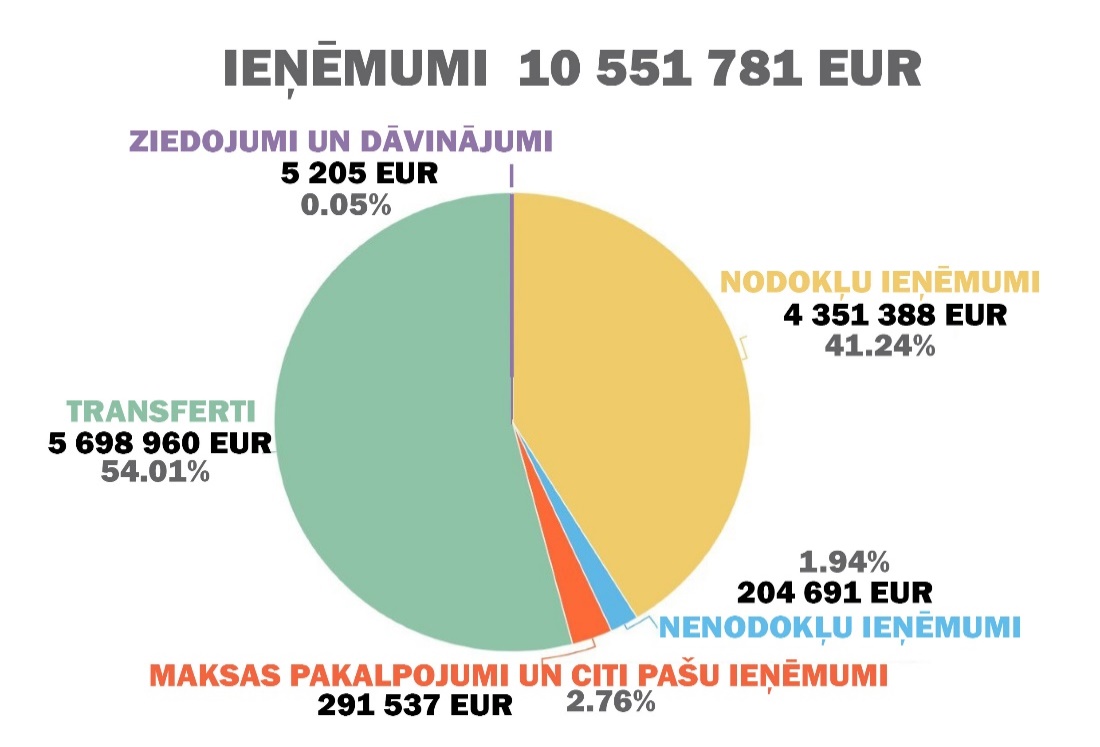 .attēls. Pašvaldības konsolidētā budžeta ieņēmumi 2020.gadā. 2020. gadā otru lielāko ieņēmumu daļu, jeb 41,2 % no kopējā ieņēmumu apjoma, veido nodokļu ieņēmumi – 4 351 388 EUR (skatīt 1. attēlu), kas salīdzinājumā ar 2019. gadu samazinājušies par 588 442 EUR jeb 11,91 %. Šajā pozīcijā lielāko daļu sastāda iedzīvotāju ienākuma nodokļa ieņēmumi – 3 630 579 EUR, nekustamā īpašuma nodokļa ieņēmumi – 697 418 EUR.2020. gadā no maksas pakalpojumiem un citiem pašu ieņēmumiem saņemts 291 537 EUR, jeb 2,8 % no kopējā ieņēmumu apjoma, salīdzinājumā ar 2019. gadu tie samazinājušies par 61 510 EUR. Pārskata gadā saņemti mazāk ieņēmumi par biļešu realizāciju- 21 785 EUR, saņemti mazāk ieņēmumi par viesnīcu pakalpojumiem – 13 805 EUR, jo netika rīkoti pasākumi un nevarēja rīkot sporta nometnes COVID-19 pandēmijas apstākļu dēļ. 2020. gadā Zantes ģimenes krīzes centrs pārtrauca sniegt ēdināšanas pakalpojumus, kā rezultātā ir ieņēmumu samazinājums par 25 907 EUR, salīdzinot ar iepriekšējo periodu. Maksas pakalpojumu un citu pašu ieņēmumu pazīcijā lielāko daļu sastāda ieņēmumi par nomu un īri – 154 648 EUR; ieņēmumi par komunālajiem maksājumiem – 51 965 EUR un maksa par izglītības pakalpojumiem – 39 634 EUR. Visi pašvaldības budžeta izdevumi pēc savas ekonomiskās būtības 2020. gadā iedalīti astoņās funkcionālajās kategorijās. 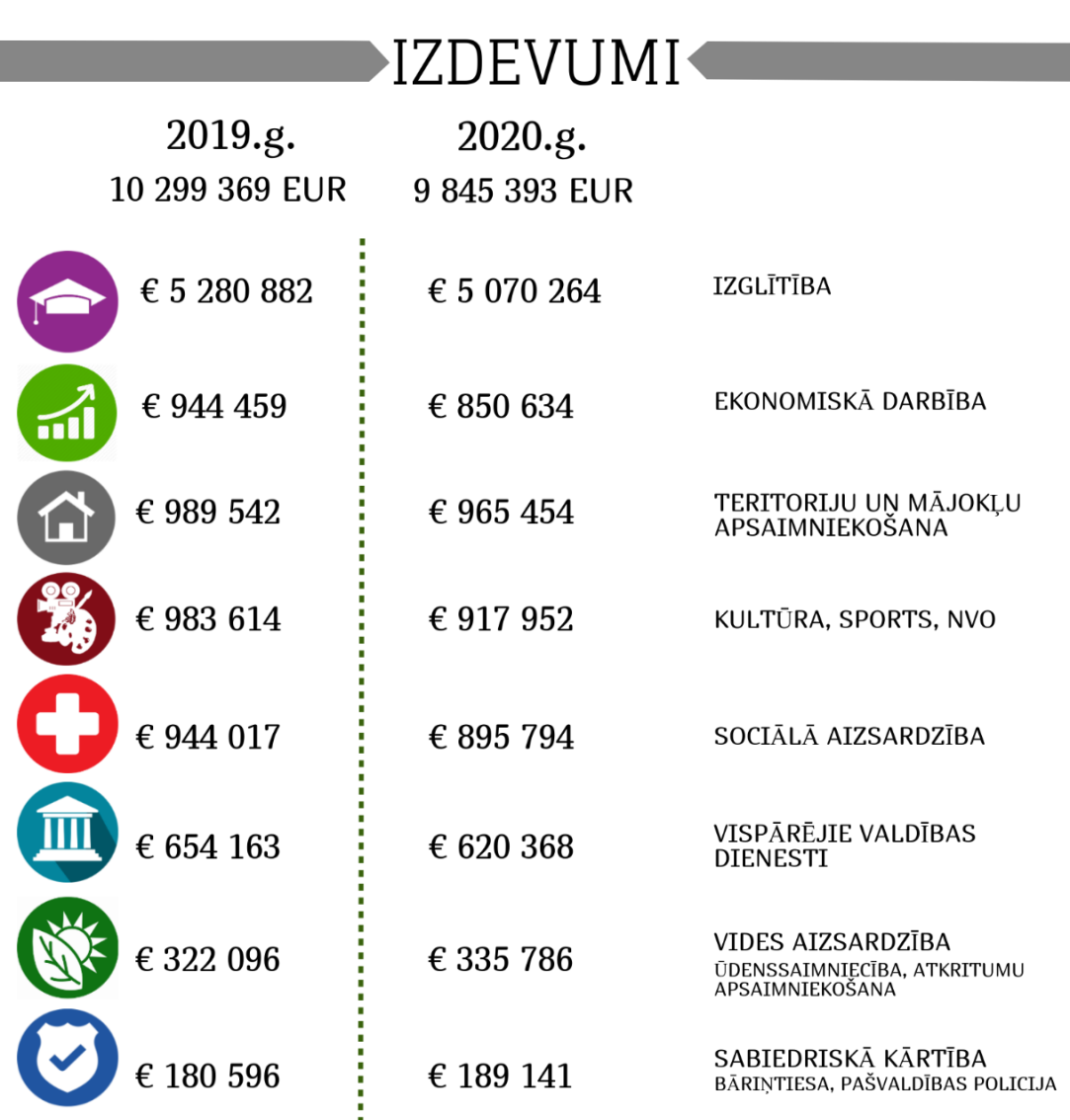 attēls. Pašvaldību konsolidētā budžeta izdevumi atbilstoši funkcionālajām kategorijām 2019. gadā un 2020. gadā (tūkst. euro)2020. gadā lielākais izdevumu īpatsvars budžetā ir atbalsts izglītībai - 51,5 %, ekonomiskai darbībai – 8,6 %, teritoriju un mājokļu apsaimniekošanai - 9,8 %, kultūrai un sportam - 9,3 %, sociālajai palīdzībai un pakalpojumiem - 9,1 %, no kopējiem izdevumiem. 2020. gadā izglītībai izdevumi samazinājušies par 210 618 EUR, salīdzinot ar iepriekšējo pārskata periodu, jo izglītības iestādēs mācības notika attālināti COVID-19 pandēmijas ierobežojumu dēļ, kā rezultātā ir samazinājušies uzturēšanas izdevumi.Otrs lielākais budžeta izdevumu samazinājums 2020. gadā ir ekonomiskajai darbībai par 93 825 EUR, salīdzinot ar 2019. gadu, jo transporta būvju un inženierbūvju kapitālais remonts un rekonstrukcija ir veikti mazākā apmērā nekā iepriekšējos periodos, kad tika veikta Kandavas novada grants ceļu pārbūve Eiropas Savienības Eiropas Lauksaimniecības fonda lauku attīstībai (ELFLA) un Lauku attīstības programmas (LAP) pasākuma „Pamatpakalpojumi un ciematu atjaunošana lauku apvidos” ietvaros. Pārskata gadā arī kultūrai un sportam ir izdevumu samazinājums par 65 662 EUR, salīdzinot ar iepriekšējo pārskata periodu, jo 2020. gadā pasaulē un Latvijā koronavīrusa (COVID-19) pandēmijas apstākļi ietekmēja kultūras pasākumu norisi.Vērtējot izdevumus atbilstoši ekonomiskajām kategorijām, 2020. gada budžeta izpilde ir mazāka par 771 209 EUR, salīdzinot ar 2020. gadā plānoto ar izmaiņām, vislielākais izdevumu plāna ietaupījums 316 223 EUR apmērā ir norēķinos par saņemtajiem pakalpojumiem (skatīt 3. attēlu). 2020. gadā pasaulē un Latvijā koronavīrusa (COVID-19) pandēmijas apstākļi ietekmēja pašvaldības budžeta izpildi, tika nodrošināta attālināta izglītības iestāžu mācību apguve, pašvaldības iestādes darbojās attālināti, netika organizēti kultūras un sporta pasākumi, tādēļ veidojās izdevumu ietaupījums.  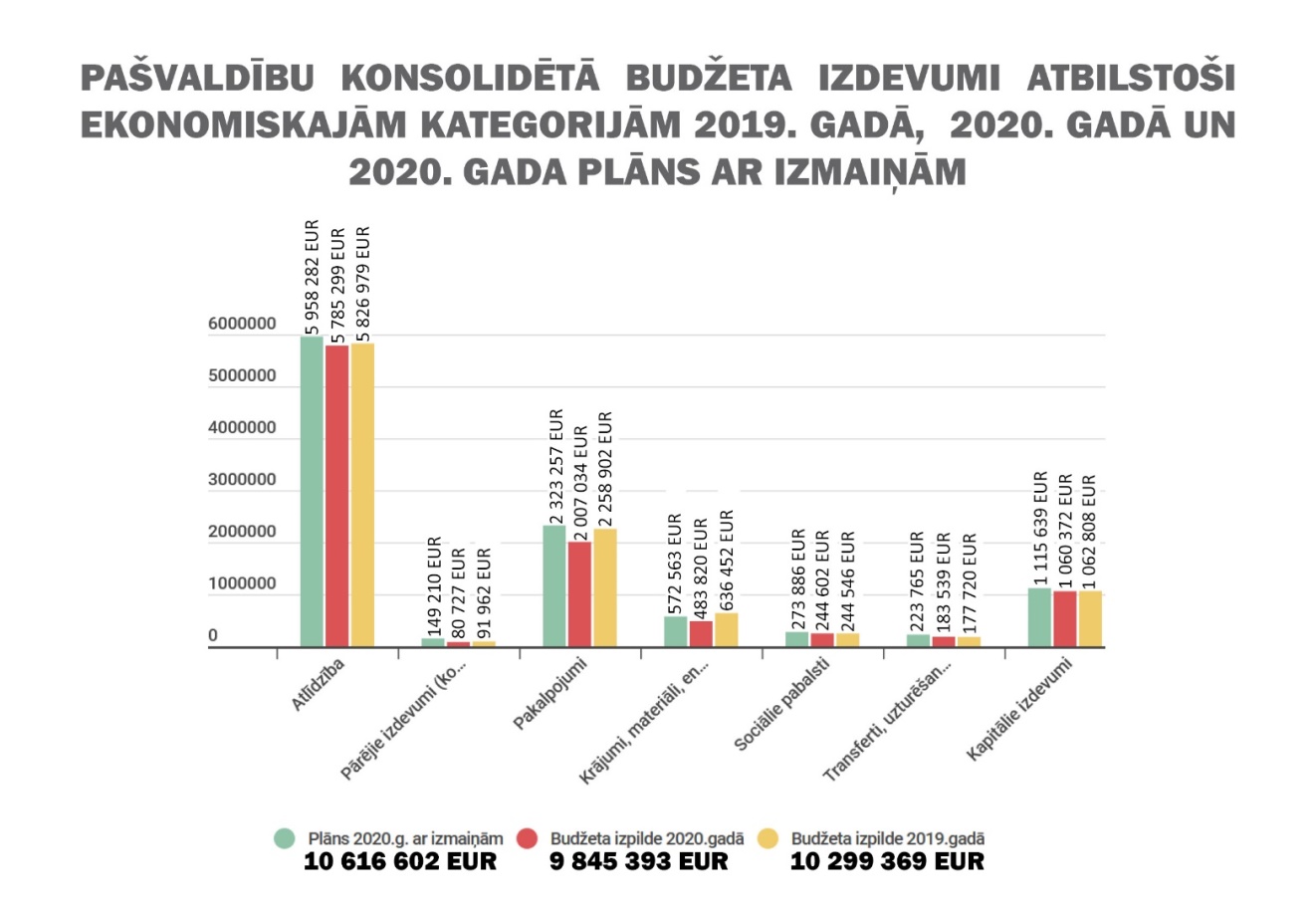 attēls. Pašvaldību konsolidētā budžeta izdevumi atbilstoši ekonomiskajām kategorijām 2019. gadā,  2020. gadā un 2020. gada plāns ar izmaiņām (tūkst. euro).Vislielākais īpatsvars 2020. gada konsolodētā budžeta izdevumu izpildē ir atlīdzībai – 58,8 % vai 5 785 299 EUR, tai skaitā: 3 791 398 EUR tika izmaksāti izglītības iestādēs nodarbinātajiem; 500 514 EUR  tika izmaksāti kultūras iestādēs nodarbinātajiem; 478 824 EUR tika izmaksāti sociālā palīdzības dienestā nodarbinātajiem. Pakalpojumu apmaksa sastāda 20,4 % vai 2 007 034 EUR no 2020. gada konsolodētā budžeta kopējiem izdevumiem, tai skaitā remontdarbu un iestāžu uzturēšanas pakalpojumu izdevumi – 996 512 EUR; izdevumi par komunālajiem pakalpojumiem – 603 985 EUR; iestāžu administratīvie un ar iestādes darbības nodrošināšanu saistītie izdevumi – 272 910 EUR. Kapitālie izdevumi sastāda 10,8 % vai 1 060 372 EUR no 2020. gada konsolodētā budžeta kopējiem izdevumiem, no tiem 690 237 EUR tērēti esošo ēku un būvju kapitālajiem remontiem un rekonstrukcijai. Pārskata gadā izbūvēta ietve Valteru ielā Kandavā par 47 790 EUR, izbūvēta ielas apgaismojuma līnija Kandavas pagastā, Valdeķos par 30 045 EUR.2020. gadā izmantots valsts aizdevums 50 610 EUR apmērā ārkārtējās situācijas ietekmes mazināšanai un novēršanai saistībā ar Covid-19 izplatību un realizēts transporta infrastruktūras projekts “Kandavas pilsētas ielu seguma atjaunošana un gājēju celiņa izbūve”. Projekta ietvaros tika veikta ielas seguma atjaunošana, izbūvējot asfaltbetona segumu Dzeņu ielā, Ceriņu ielā un Cīruļu ielā un izbūvēts bruģēts gājēju celiņš piekļuves nodrošināšanai Abavas laipai par kopējo summu 76 960 EUR.Pašvaldības bibliotēku fondu papildināšanai 2020. gadā izlietoti 24 418 EUR, datortehnika un cita biroja tehnika iegādāta par 49 896 EUR.2.2. Konsolidācijā iesaistītās iestādes un padotībā esošās iestādes2020. gadā Kandavas novada domes grāmatvedība veica centralizētās grāmatvedības uzskaiti sekojošām Kandavas novada pašvaldības iestādēm un struktūrvienībām:Kandavas novada dome;Kandavas novada sociālais dienests; (no 01.12.2019. no PA par iestādi)Kandavas novada Kultūras un sporta pārvalde ar struktūrvienībām;Kandavas novada Izglītības pārvalde ar struktūrvienībām;Zantes ģimenes krīzes centrs.Kandavas novada domei ir radniecīgā kapitālsabiedrība SIA Kandavas komunālie pakalpojumi. Trīs pārējās kapitālsabiedrības: Kandavas novada kooperatīvā krājaizdevu sabiedrība, SIA Tukuma slimnīca un SIA Atkritumu apsaimniekošanas sabiedrība „Piejūra”.2.3. AizņēmumiAizņēmumi 2020.gadāAizņēmumi no Valsts kases 4967519 EUR1) SIA Kandavas komunālie pakalpojumi pamatkapitāla palielināšana KF projekta" Siltumapgādes sistēmas efektivitātes paaugstināšana, īstenojot jauna posma būvniecību Kandavā", aizdevuma summa 152216 EUR;
2) Kandavas pilsētas ielu seguma atjaunošana un gājēju celiņa izbūve, aizdevuma summa 50610 EUR.Aizņēmumi 2019.gadāAizņēmumi no Valsts kases 5413451 EUR1. Kandavas pilsētas pirmsskolas izglītības iestādes "Zīļuks" energoefektivitātes paaugstināšana, aizdevuma summa EUR 60871;2. Kandavas pagasta ceļa Nr.13 "P130-Uidas-Senlejas" pārbūve, aizdevuma summa EUR1652643. Vānes pagasta ceļa Nr.5 "Vāne -  Mehdarbnīcas - Bēlerti" pārbūve, aizdevuma summa EUR1786824. SIA Kandavas komunālie pakalpojumi pamatkapitāla palielināšana KF projekta" Siltumapgādes sistēmas efektivitātes paaugstināšana, īstenojot jauna posma būvniecību Kandavā", aizdevuma summa EUR41092 Aizņēmumi 2018.gadāAizņēmumi no Valsts kases 1585412,00 EUR:1.Kandavas pagasta ceļa Nr.3 "V1445-Mežmuiža" pārbūve, līgums parakstīts 10.10.2018, aizdevuma summa EUR 8 69 39,002.Kandavas pagasta ceļa Nr.4 "P109-Baujas" pārbūve, līgums parakstīts 10.10.2018, aizdevuma summa EUR 46 03,003.Kandavas pilsētas pirmsskolas izglītības iestādes "Zīļuks" energoefektivitātes paaugstināšana, līgums parakstīts  28.08.2018. aizdevuma summa	EUR 25 04 48,004.Matkules pagasta ceļa Nr.24 "P121-V1261" pārbūve, līgums parakstīts 10.10.2018. aizdevuma summa EUR 12 83 48,005.Parka pie Kandavas Kārļa Mīlenbaha vidusskolas labiekārtošana, līgums parakstīts 26.06.2018., aizdevuma summa EUR	 10 05 86,006.Ēkas "Silavas", Cēre, Cēres pagasts, Kandavas novads jumta seguma nomaiņa, līgums parakstīts 17.05.2018., aizdevuma summa  EUR 6 50 04,00.7.Pašvaldības autonomo funkciju veikšanai nepieciešamā transporta iegādei, līgums parakstīts 10.10.2018, aizdevuma summa  EUR 2 91 61,008. SIA Kandavas komunālie pakalpojumi pamatkapitāla palielināšanai projekta "Siltuma avota efektivitātes paaugstināšanai Kandavas novadā, Vānē", līgums parakstīts 28.08.2018. aizdevuma summa EUR 5 13 39,00.Aizņēmumi 2017.gadāAizņēmumi no Valsts kases 1639380 EUR:Aizņēmums pašvaldības autonomo funkciju veikšanai nepieciešamā transporta (autobusa) iegādei, atmaksas termiņš līdz 20.02.2024., aizdevuma līguma Nr. A2/1/17/101 no 02.03.2017. – 71402 EUR;Aizņēmums projekta “Kandavas mākslas un mūzikas skolas telpu Sabiles ielā 12, Kandavā pārbūve” īstenošanai, atmaksas termiņš līdz 20.02.2042., aizdevuma līguma                Nr. A2/1/17/102 no 02.03.2017. – 1329960 EUR; Aizņēmums prioritārā investīciju projekta “Apkures sistēmas pārbūve Apiņu ielā 6/8 ar pieslēgumu ārējiem tīkliem Kandavā, Kandavas novadā” īstenošanai, atmaksas termiņš līdz 20.05.2022., aizdevuma līguma Nr. A2/1/17/348 no 01.06.2017. – 25232 EUR; Aizņēmums prioritārā investīciju projekta “Poliklīnikas koplietošanas telpu pārbūve Lielā ielā 24, Kandavā” īstenošanai, atmaksas termiņš līdz 20.05.2027., aizdevuma līguma Nr. A2/1/17/349 no 01.06.2017. – 96981 EUR; Aizņēmums projekta “Kandavas novada Izglītības pārvaldes pakļautībā esošo izglītības iestāžu telpu vienkāršotā atjaunošana” īstenošanai, atmaksas termiņš līdz 20.08.2027., aizdevuma līguma Nr. A2/1/17/658 no 08.09.2017. – 115805 EUR. 3. KANDAVAS NOVADA INVESTĪCIJU PLĀNS 2020. GADAMKandavas novada domeSIA „Kandavas komunālie pakalpojumi”* Kandavas novada domes ieguldījums pamatkapitālā** Aizņēmums Valsts kasēKandavas novada Izglītības pārvaldeKandavas novada sociālais dienestsKandavas novada Kultūras un sporta pārvaldeKandavas K.Mīlenbaha vidusskolaKandavas novada Zantes pamatskolaZemītes pamatskolaCēres pamatskolaPirmsskolas izglītības iestāde "Zīļuks"Kandavas Reģionālā vidusskolaKandavas novada Bērnu un jaunatnes Sporta skolaKandavas Mākslas un mūzikas skolaKandavas Deju skola4. PASĀKUMI TERITORIJAS ATTĪSTĪBAS PLĀNOŠANĀLielākie projekti novadā 2020. gadā: Izbūvēta jauna deju grīda Vānes pagasta estrādē projekta “Vānes estrādes atjaunošana” ietvaros;Īstenots projekts “Remigrācijas sekmēšanas pakalpojumi pašvaldībās”, kura ietvaros izveidota īsfilma par reemigrantu pieredzi, izgatavoti informatīvi bukleti par reemigrantu iespējām Kandavas novadā, organizēta nometne reemigrantiem un viņu ģimenēm;Labiekārtota komunistisko represiju upuru piemiņas vieta Matkulē, projekta “Neaizmirst!” ietvaros;Izbūvēta pastaigu laipa Kandavā pie Abavas upes, projekta “Infrastruktūras izveide antropogēnās slodzes samazināšanai pie Abavas upes Kandavā” ietvaros;Veikta Kandavas novada Sociālā dienesta fizioterapijas kabineta vienkāršotā atjaunošana un iegādāts fizioterapijas aprīkojums projekta “Pakalpojumu infrastruktūras attīstība deinstitucionalizācijas plāna īstenošanai Kandavas novadā” ietvaros;Izbūvēta jauna asfaltbetona seguma virskārta Apiņu ielā, Lāčplēša ielā, Lielās ielas posmā, Raiņa ielas posmā, Skolas ielā, Ceriņu ielā, Cīruļu ielā un Dzeņu ielā;Uzstādītas jaunas rotaļu iekārtas un ieklāts trieciendrošs gumijas segums Kandavas Vecpilsētas promenādes rotaļu laukumā, Ūdens ielā 1;Veikta Zantes pirmsskolas izglītības iestādes divu sanitāro telpu vienkāršotā atjaunošana;Atjaunots Cēres pamatskolas jumta segums;Veikta ielu apgaismojuma pārbūve 1,6 kilometru garumā Valdeķos, Valdeķu ielā un Parka ielā;Izbūvēts gājēju celiņa apgaismojums Kandavā Lielā ielā 2 un Abavas ielā 4B;Izbūvēta bruģakmens gājēju ietve pie Abavas laipas;Izremontētas ģērbtuves, dušas telpas un gaitenis Kandavas Kārļa Mīlenbaha vidusskolā;Izbūvēta bruģakmens gājēju ietve un apgaismojums Valteru ielā;Atjaunots gājēju tiltiņš pār dīķa atteku Matkules pagastā;Kandavas bibliotēkā ierīkota apkures, ventilācijas sistēma, izbūvēts siltummezgls;Siltumapgādes sistēmas efektivitātes paaugstināšana, īstenojot jauna posma būvniecību Kandavā;Īstenots projekts “Ūdenssaimniecības pakalpojumu attīstība Kandavā II kārta”;Pārbūvēta ūdens atdzelžošanas sistēma Matkulē;Uzsākta publisko Wi-Fi piekļuves punktu ierīkošana Kandavas pilsētā, kas turpināsies arī 2021.gadā.2021. gada budžetā ieplānotie lielākie projekti:Virvju trases izbūve projekta “Virvju trases izveide Kandavā, Teteriņu ielā 2” ietvaros;Abavas upes tīrīšana projekta “Abavas upes apsaimniekošanas pasākumi Kandavas novadā” ietvaros;Aprīkojuma iegāde projekta "Skaņas un apgaismojuma iekārtu iegāde kultūras pasākumu kvalitātes veicināšanai Matkules pagastā" ietvaros;Gumijas seguma ieklāšana un batutu ierīkošana Kandavas Vecpilsētas promenādes rotaļu laukumā, Tirgus laukumā 9;Gājēju kāpņu izbūve pie Ozolāju estrādes;Videonovērošanas tīklu paplašināšana;Bruģa seguma atjaunošana tiltam pār Abavu;Bruģa seguma ieklāšana Lielās ielas ietvei (posmā no Talsu ielas līdz Ķiršu ielai);Gājēju ietves izbūve Sabiles ielā (posmā no Ozolu ielas līdz Saules ielai); Vidzemes ielas, Uzvaras ielas (posmā no Rūmenes ielas līdz Talsu ielai), Rožu ielas, Smilšu ielas, Tūju ielas un Kurzemes ielas remontdarbi izbūvējot asfaltbetona segumu;Jauna interaktīva stenda (kartes) uzstādīšana pie DUS Circle K;Transporta infrastruktūras sakārtošanas darbi Kandavas pilsētā un pagastos - dažādu stāvlaukumu, ietvju, ielu segumu atjaunošana;Cēres pamatskolas fasādes vienkāršotā atjaunošana;Matkules pagasta dīķa tīrīšana;Vānes pagasta estrādes skatuves būvniecība;Zemītes pagasta estrādes apgaismojuma izbūve;Zemītes pagasta pārvaldes ēkas jumta seguma atjaunošana;Skatuves grīdas atjaunošanas būvdarbi Valdeķu kultūras namā;Ugunsdzēsības ūdens apgādes sistēmas renovācija internāta telpās Kandavas Reģionālajā vidusskolā;Kandavas K.Mīlenbaha vidusskolas sporta zāles atjaunošana;Sociālā dienesta ēkas Jelgavas iela 4a pirmā stāva pārbūve;Jaunu transportlīdzekļu iegāde Sociālā dienesta vajadzībām;Siltumapgādes sistēmas remonts Zantes ģimenes krīzes centrā;Parka pie Kandavas K.Mīlenbaha vidusskolas labiekārtošana;Āra rotaļu laukumu un fitnesa iekārtu uzstādīšana Vānē, Zantē, Zemītē, Matkulē, Cērē, Valdeķos;Kandavas kultūras nama fasādes atjaunošana;Vides pieejamības nodrošināšana Kandavas novada muzejā;Veselības takas izveide Kandavā pie Teteriņa ezera;Latvāņu apkarošana projekta “Imulas upes apsaimniekošanas pasākumi Kandavas novadā” ietvaros;Pulvertorņa pamatu atjaunošana.5. KOMUNIKĀCIJA AR SABIEDRĪBUPašvaldības informatīvais izdevums „Kandavas Novada Vēstnesis"Lai veicinātu informatīvo saikni ar Kandavas novada iedzīvotājiem informācijas pieejamību par pašvaldības darbību, aktivitātēm, īstenotajiem projektiem, domes pieņemtajiem lēmumiem, novadā spēkā esošajiem noteikumiem un saistošajiem noteikumiem, kā arī citu noderīgu informāciju, 2020.gadā pašvaldība reizi mēnesī izdeva bezmaksas informatīvo izdevumu „Kandavas Novada Vēstnesis".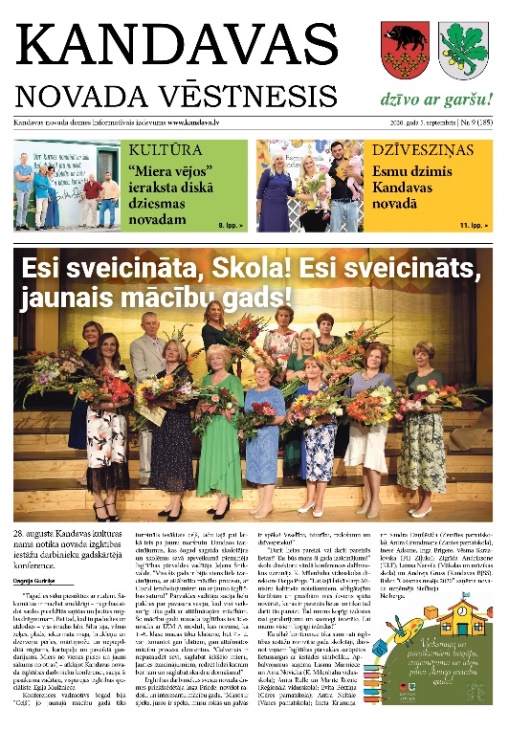 Lai izdevums sasniegtu visus lasītājus, arī 2020.gadā tas iedzīvotājiem tika piegādāts pastkastēs ar Latvijas Pasta starpniecību līdz katra mēneša 5.datumam.Izdevuma tirāža no 2018. gada ir 3700.Pašvaldības mājaslapa www.kandava.lvKandavas novada Domes interneta mājas lapā jeb tīmekļa vietnē tiek ievietota informācija katru dienu, informējot iedzīvotājus par notikumiem, kas skar pašvaldību un tās iedzīvotājus. Kandavas novada domes sēdēs pieņemtie lēmumi, sēžu protokoli ir pieejami ne tikai Kandavas novada domē, bet arī mājas lapā www.kandava.lv, kā arī ir pieejami domes sēžu audio ieraksti. Katru gadu tiek papildināta ar aizvien jaunām sadaļām.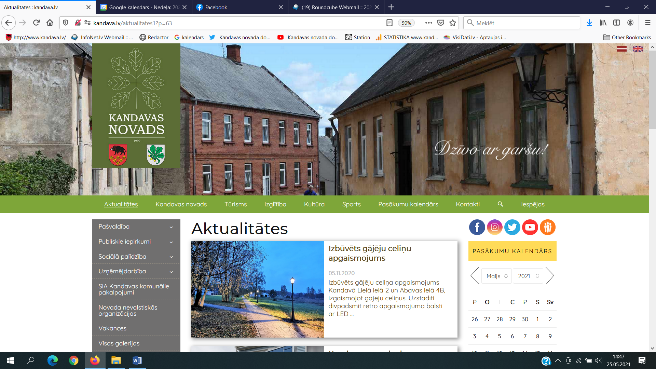 Komunikācija ar iedzīvotājiem2018.gadā izveidotā grafiskā zīme veiksmīgi tiek izmantota novada tēla popularizēšanā, gatavojot pašvaldības prezentācijas materiālus, suvenīrus, afišas un ielūgumus. 1) Tiek organizētas domes vadības tikšanās ar novada iedzīvotājiem, uzņēmējiem un nevalstiskajām organizācijām.2) Lai atvieglotu iedzīvotāju saziņu ar pašvaldību tīmekļa vietnē www.kandava.lv ir pieejama sadaļa “Ziņo par pārkāpumiem”;3) Par pašvaldības darbiem iedzīvotāji tiek informēti ar informatīvā izdevuma “Kandavas Novada Vēstnesis”, tīmekļa vietnes www.kandava.lv un Kurzemes Radio ziņu starpniecību;4) Tiek organizēts konkurss “Diženi Kandavas novadā”, pieredzes apmaiņas braucieni, semināri un aptaujas, lai uzzinātu uzņēmēju viedokli dažādos jautājumos;5) E-pasts, telefons, klātienes konsultācijas. Katru pirmdienu domes priekšsēdētājai, priekšsēdētājas vietniecei un izpilddirektoram ir pieņemšanas, kad katrs iedzīvotājs var izteikt savas domas un vēlmes, ierosinājumus un iebildumus. Tāpat jebkurš iedzīvotājs domes darba laikā var griezties pie jebkura darbinieka (speciālista) ar jautājumiem, priekšlikumiem un iebildumiem.Kandavas novada klientu apkalpošanas centrā iedzīvotāji var saņemt pašvaldības un valsts iestāžu noteiktus pakalpojumus. Klātienē var pieteikt noteiktus Valsts sociālās apdrošināšanas aģentūras (VSAA) un Valsts ieņēmumu dienesta (VID) pakalpojumus. Tāpat iedzīvotāji var saņemt informāciju par Nodarbinātības valsts aģentūras, Uzņēmumu reģistra, Pilsonības un migrācijas lietu pārvaldes, Valsts darba inspekcijas, VID, VSAA un Valsts zemes dienesta e-pakalpojumiem un palīdzību e-pakalpojumu lietošanā.Regulāri tiek organizētas iedzīvotāju sapulces pilsētā un pagastos. Tajās piedalās domes vadība un speciālisti, pašvaldības iestāžu vadītāji, kā arī citi pieaicināti uzņēmumu un iestāžu pārstāvji. Domes vadība regulāri organizē tikšanās ar uzņēmējiem. Tāpat domes vadība regulāri piedalās Kandavas novada Pensionāru biedrības ikmēneša sapulcēs.Kandavas novada domei ir laba sadarbība ar nevalstisko sektoru. Dome ir arī biedrības „Kandavas Partnerība" biedrs. Biedrība ir vietējo organizāciju – pašvaldību, nevalstisko organizāciju, uzņēmumu un lauku iedzīvotāju apvienība, kas darbojas Kandavas Partnerības teritorijā, lai uzlabotu dzīves kvalitāti cilvēkam laukos, domājot gan par ekonomiskajiem, sociālajiem uzlabojumiem un vides saglabāšanas iespējām. Sadarbība ar medijiemIkmēneša Kandavas novada domes sēdēs piedalās preses pārstāvji. Informācija par notiekošo pašvaldībā tiek sūtīta ziņu aģentūrām un interneta portāliem. Katra mēneša otrajā un ceturtajā ceturtdienā plkst. 9:30 aktuālā informāciju par pašvaldību tiek sniegta Kurzemes radio ziņās. Katras nedēļas piektdienā pie priekšsēdētājas uz preses konferenci ierodas reģionālā laikraksta “Neatkarīgās Tukuma ziņas” žurnāliste. Ir izveidojusies veiksmīga sadarbība ar reģionālo televīziju un SIA “TV9 Pakalni”, kas nepieciešamības gadījumā filmē sižetus par Kandavas novadu.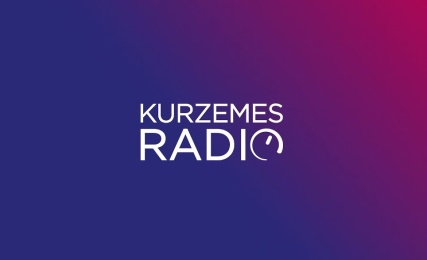 NOZĪMĪGĀKIE PASĀKUMI 2019.GADĀĪstenots projekts “Sociālo pakalpojumu infrastruktūras attīstība deinstitucionalizācijas plāna īstenošanai Kandavas novadā” Nr. 9.3.1.1/19/I/027 Projekta mērķis bija pilnveidot sociālās rehabilitācijas pakalpojumu infrastruktūru bērniem ar funkcionāliem traucējumiem, kuriem ir noteikta invaliditāte un kuri dzīvo ģimenēs Kandavas novadā, nodrošinot pakalpojumu pieejamību pēc iespējas tuvāk dzīves vietai. Lai sasniegtu projekta mērķi, tika iegādāts ergonomiskais krēsls, funkcionālā fizioterapijas kušete, funkcionāls, regulējams elektriskais galds, vertikalizācijas riteņkrēsls, griestu slinga terapijas aprīkojums, līdzsvara un koordinācijas aprīkojums, mīkstie kluči rāpošanai un būvēšanai. Projekta ietvaros tika veikta arī Kandavas novada Sociālā dienesta fizioterapijas kabineta vienkāršotā atjaunošana. 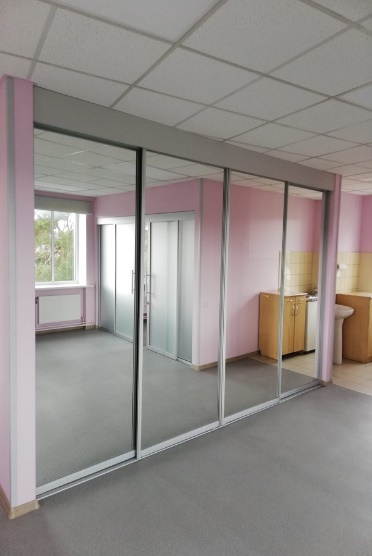 Projekts tika īstenots sadarbībā ar Centrālo finanšu un līgumu aģentūru. Kopējās attiecināmās izmaksas 27 944,18 EUR, tajā skaitā Eiropas Reģionālās attīstības fonda finansējums 23 752,56 EUR, valsts budžeta finansējums 1257,48 EUR un Kandavas novada domes līdzfinansējums 2934,14  EUR.Veikti remontdarbi Kandavas Kārļa Mīlenbaha vidusskolas ģērbtuvēs un gaitenīRemontdarbu ietvaros tika pilnībā renovētas meiteņu un zēnu ģērbtuves, dušas telpas, tualetes, un gaitenis pie sporta zāles. Drošības pasākumu ievērošanas nolūkos, esošo koka durvju vietā izbūvētas jaunas ugunsdrošās durvis ar ugunsdrošu furnitūru un pašaizvēršanās mehānismu. Kopējās darbu izmaksas sastāda 56 793,87 EUR, tai skaitā PVN. 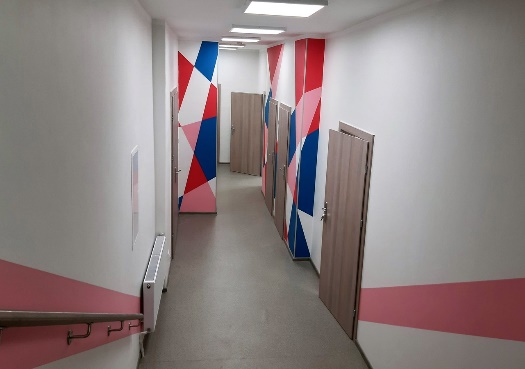 Īstenots transporta infrastruktūras projekts “Kandavas pilsētas ielu seguma atjaunošana un gājēju celiņa izbūve”Kandavas novada dome īstenojusi transporta infrastruktūras projektu “Kandavas pilsētas ielu seguma atjaunošana un gājēju celiņa izbūve” (pamatojoties uz Ministru kabineta 2020. gada 26. augusta rīkojumu Nr. 475 par valsts aizdevumu piešķiršanu ārkārtējās situācijas ietekmes mazināšanai un novēršanai saistībā ar Covid-19 izplatību). 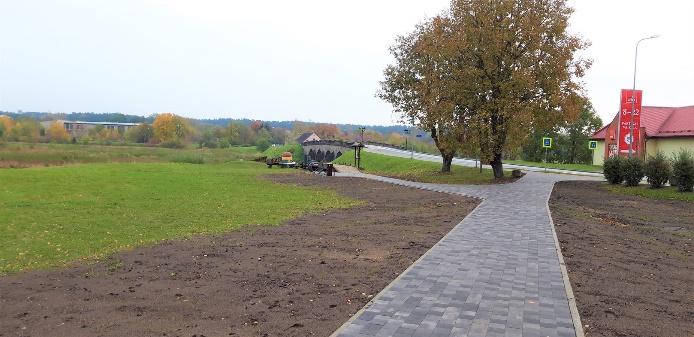 Projekta ietvaros tika veikti ielu seguma atjaunošanas darbi Ceriņu ielā, Cīruļu ielā un Dzeņu ielā 2715 m2 platībā (0,638 km), kā arī izbūvēts gājēju celiņš pie Abavas upes. Darbu ietvaros tika veikta grants seguma ielu pārbūve par ielām ar asfaltbetona segumu – esošais ielas segums pastiprināts ar grants šķembu maisījumu un izbūvēta asfaltbetona seguma kārta, kā arī veikta nomaļu uzpildīšana un nobrauktuvju izbūve. Teritorijas labiekārtošanas ietvaros veikta gājēja celiņa izbūve ar betona bruģakmens segumu, uzstādīti divi soli, atkritumu urna un velosipēdu novietne. Zantes bērnudārzā veikta sanitāro telpu vienkāršotā atjaunošanaPabeigta Zantes pirmsskolas izglītības iestādes divu sanitāro telpu vienkāršotā atjaunošana. 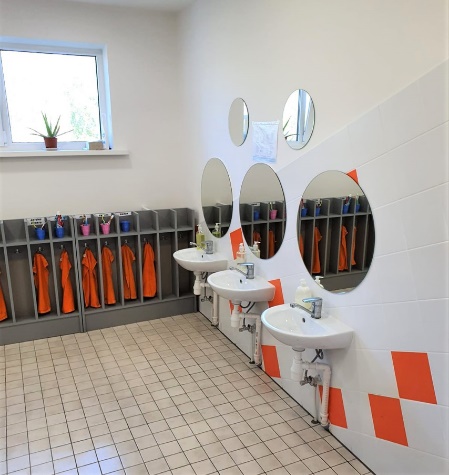 Tika veikta konstrukciju demontāža, sienu apdare, grīdu flīzēšana, griestu apdare, jaunas elektroinstalācijas ierīkošana, jaunu ūdensapgādes un kanalizācijas tīklu izbūve, kā arī aprīkojuma un iekārtu uzstādīšana.Kopējās būvniecības izmaksas ir 21 603,97 EUR, tajā skaitā PVN.  Atjaunots Cēres pamatskolas jumta segumsTika pabeigta Cēres pamatskolas jumta seguma atjaunošana. Būvdarbu ietvaros veikta jumta konstrukciju protezēšana, remontēšana, dūmeņu pārmūrēšana, jauna valcprofila jumta seguma montāža, lietus ūdens tekņu un stāvvadu montāža, sniega barjeru uzstādīšana, kā arī jumta lūku montāža. Kopējās būvniecības izmaksas 80 996,37 EUR, t.s. PVN.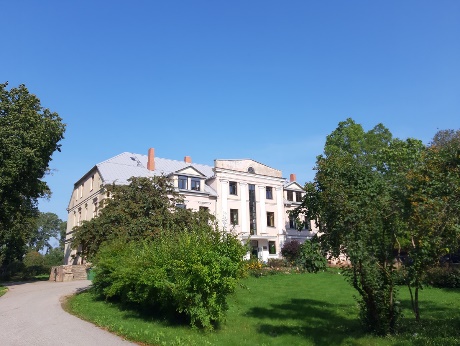 Pabeigti ielu atjaunošanas darbi vairākās centrālajās ielās KandavāLāčplēša ielā  240 metru garumā veikta esošā grants seguma pastiprināšana un asfaltbetona dilumkārtas ieklāšana. Raiņa un Skolas ielās – daļēja gājēju celiņu pārbūve, ielu virsmas frēzēšana, ātrumvaļņu pārbūve, asfaltbetona  izlīdzinošās un dilumkārtas izbūve. Lielās ielas posmā daļēji tika nomainītas ielas apmales, pārbūvēts gājēju celiņš no Abavas ielas līdz bibliotēkai Lielā ielā 11, nomainīti komunikāciju aku vāki, nofrēzēta esošā asfalta kārta, kā arī ieklāta jauna asfaltbetona izlīdzinošā un dilumkārtas. Darbu sarežģīja un paildzināja lielais komunikāciju aku skaita šajā posmā – 62. Kopējās būvdarbu izmaksas sastāda 263 106 EUR. 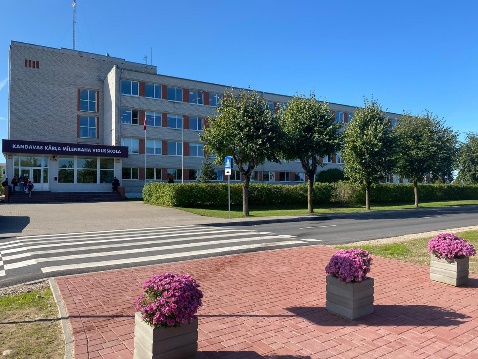 Īstenots projekts “Vānes estrādes grīdas atjaunošana”Pabeigti projekta “Vānes estrādes atjaunošana”, Nr. 20-08-AL14-A019.2205-000003 ietvaros plānotie būvdarbi. Projekta mērķis bija atjaunot Vānes pagasta estrādes grīdu, saglabājot un attīstot vietējo kultūras infrastruktūru. Labiekārtojot Vānes pagasta estrādi tiks veicināta vietējās identitātes un vērtību saglabāšana, un kultūras mantojuma attīstība.                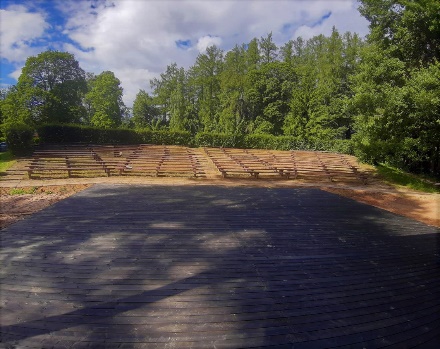 Projekta kopējās izmaksas 10 016,14 EUR, publiskais finansējums 9014,52 EUR un 1001,62 EUR Kandavas novada domes līdzfinansējums.N.p.k.Veicamie darbiVeicamie darbi2020.gada 30.janvāra domes sēdē (protokols Nr.2 4.§ Par investīciju plāna  2020.gadam apstiprināšanu) apstiprinātais investīciju plāns EUR2020.gada 30.janvāra domes sēdē (protokols Nr.2 4.§ Par investīciju plāna  2020.gadam apstiprināšanu) apstiprinātais investīciju plāns EUR2020.gada 30.janvāra domes sēdē (protokols Nr.2 4.§ Par investīciju plāna  2020.gadam apstiprināšanu) apstiprinātais investīciju plāns EUR2020.gada 30.janvāra domes sēdē (protokols Nr.2 4.§ Par investīciju plāna  2020.gadam apstiprināšanu) apstiprinātais investīciju plāns EUR2020. gadā veikto investīciju plānā iekļauto darbu izpilde EUR2020. gadā veikto investīciju plānā iekļauto darbu izpilde EUR2020. gadā veikto investīciju plānā iekļauto darbu izpilde EUR2020. gadā veikto investīciju plānā iekļauto darbu izpilde EUR2020. gadā veikto investīciju plānā iekļauto darbu naudas (samaksāto rēķinu) izpilde EUR2020. gadā veikto investīciju plānā iekļauto darbu naudas (samaksāto rēķinu) izpilde EUR2020. gadā veikto investīciju plānā iekļauto darbu naudas (samaksāto rēķinu) izpilde EUR2020. gadā veikto investīciju plānā iekļauto darbu naudas (samaksāto rēķinu) izpilde EURSkaidrojumiN.p.k.Veicamie darbiVeicamie darbiKopējais finansējumsNo Kandavas novada domesbudžetaProjektu fondu finansējumsCitsKopējais finansējumst.sk. t.sk. t.sk. Kopējais finansējumst.sk. t.sk. t.sk. N.p.k.Veicamie darbiVeicamie darbiKopējais finansējumsNo Kandavas novada domesbudžetaProjektu fondu finansējumsCitsKopējais finansējumsNo Kandavas novada domesbudžetaProjektu fondu finansējumsCitsKopējais finansējumsNo Kandavas novada domesbudžetaProjektu fondu finansējumsCitsKandavas pilsētaKandavas pilsētaKandavas pilsētaKandavas pilsētaKandavas pilsētaKandavas pilsētaKandavas pilsēta1.Apkures, ventilācijas sistēmas, siltummezgla ierīkošana Kandavas bibliotēkai13 17913 17913 1790013 472,9713 472,970013 472,9713 472,9700Iepirkuma procedūras rezultātā mainījās plānotā izmaksu summa būvniecībai un būvuzraudzībai2.Skolas ielas a/b seguma izbūve96 10896 10896 10800100 784,73100 784,7300100 784,73100 784,7300Iepirkuma procedūras rezultātā mainījās plānotā izmaksu summa3.Promenādes rotaļu iekārtas uzstādīšana mazajā laukumā5 5005 5005 500007 528,627 528,62007 528,627 528,6200Tirgus izpētes rezultātā mainījās plānotā izmaksu summa4.Virvju trase30 00030 00017 50012 50002 060,002 060,00009 171,909 171,9000Veikta apliecinājuma kartes izstrādes apmaksa. Projekts tiks īstenots un Eiropas fondu finansējums tiks apgūts 2021. gadā5.Pulvertorņa pamatu nostiprināšana17 00017 0002 00015 000000000000Projekta pieteikums netika apstiprināts6.Kandavas novada Sociālā dienesta pakalpojumu infrastruktūras attīstība deinstitucionalizācijas plāna īstenošanai29 662,5329 662,533 114,5726 547,96028 177,073 247,5824 929,49028 177,073 247,5824 929,490Samazinājās projekta kopējās izmaksas, mazākas fizioterapijas kabineta vienkāršotās atjaunošanas izmaksas7.Atbalsts izglītojamo individuālo kompetenču attīstībai (KRVS, KKMVS)74 57774 577074 577043 159,77043 159,77043 159,77043 159,770COVID-19 ierobežojumu dēļ, nebija iespējams īstenot visas plānotās aktivitātes un apgūt piešķirto finansējumu. Finansējuma apguve turpināsies 2021. gadā8.Mūra atsegums Bruņinieku pilskalnā9 0009 0009 000001 2101 210001 2101 21000Veikta apliecinājuma kartes izstrādes apmaksa9.Maximas takas, skvēra labiekārtošana (bruģa seguma izveide no laipas līdz celiņam ar šķembu segumu)20 00020 00020 0000022 575,5322 575,530022 575,5322 575,5300Tirgus izpētes rezultātā mainījās plānotā izmaksu summa10.Apgaismojums bruģētajam celiņam uz Maximu5 2005 2005 2000013 279,3113 279,31009 271,759 271,7500Tirgus izpētes rezultātā mainījās plānotā izmaksu summa11.Apgaismojuma izbūve Ozolu ielā3 5223 5223 522004 090,414 090,41003 521,713 521,7100Tirgus izpētes rezultātā mainījās plānotā izmaksu summa12.Videonovērošanas sistēmas izbūve Bruņinieku pilskalnam, parkam pie K.Mīlenbaha vsk10 00010 00010 000005 9005 900005 9005 90000Tirgus izpētes rezultātā mainījās plānotā izmaksu summa.13.Apgaismojuma izbūve Lielā iela 23A3 5003 5003 500001 628,471 628,47001 628,471 628,4700Tirgus izpētes rezultātā mainījās plānotā izmaksu summa.14.Lielās ielas posma seguma atjaunošana115 276115 276115 2760098 731,8598 731,850098 731,8598 731,8500Iepirkuma procedūras rezultātā mainījās plānotā izmaksu summa15.Raiņa ielas posma seguma atjaunošana35 25035 25035 2500047 878,6247 878,620047 878,6247 878,6200Iepirkuma procedūras rezultātā mainījās plānotā izmaksu summa16.Lāčplēša ielas seguma izbūve44 37444 37444 3740032 933,4932 933,490032 933,4932 933,4900Iepirkuma procedūras rezultātā mainījās plānotā izmaksu summaVānes pagastsVānes pagastsVānes pagastsVānes pagastsVānes pagastsVānes pagastsVānes pagasts17.Estrādes atjaunošana Vānes pagastsEstrādes atjaunošana Vānes pagasts10 00010 0000011 884,612 870,099 014,52011 884,612 870,099 014,520Apstiprināts projekts par estrādes grīdas atjaunošanu, līdz ar to samazinājās pašu finansējuma summa. Veikta estrādes grīdas atjaunošana un estrādes nojumes projektēšanas apmaksa. Eiropas finansējuma daļa tiks atgūta 2021.gadā.18.Noteku remonts Vānes pagastsNoteku remonts Vānes pagasts5 3745 374005 373,405 373,40005 373,405 373,4000Kandavas pagastsKandavas pagastsKandavas pagastsKandavas pagastsKandavas pagastsKandavas pagastsKandavas pagasts19.Ielu apgaismojuma izbūve ValdeķosIelu apgaismojuma izbūve Valdeķos50 94250 9420030 044,5530 044,550028 834,5528 834,5500Iepirkuma procedūras rezultātā mainījās plānotā izmaksu summa (būvniecība + būvuzraudzība)Visā novadāVisā novadāVisā novadāVisā novadāVisā novadāVisā novadāVisā novadā20.8.3.3. SAM “Attīstīt NVA nereģistrēto NEET jauniešu prasmes un veicināt to iesaisti izglītībā, NVA īstenotajos pasākumos Jauniešu garantijas ietvaros un nevalstisko organizāciju vai jauniešu centru darbībā” projekts “Proti un Dari!”8.3.3. SAM “Attīstīt NVA nereģistrēto NEET jauniešu prasmes un veicināt to iesaisti izglītībā, NVA īstenotajos pasākumos Jauniešu garantijas ietvaros un nevalstisko organizāciju vai jauniešu centru darbībā” projekts “Proti un Dari!”1 184,0401184,0401060,6001060,6001060,6001060,60021.Slimības profilakses un veselības veicināšanas pasākumi Kandavas novadāSlimības profilakses un veselības veicināšanas pasākumi Kandavas novadā13 215,49013 215,4909 333,6709 333,6709 333,6709 333,670Saistībā ar Covid-19 ierobežojumiem nebija iespējams īstenot visas aktivitātes un pilnībā apgūt piešķirto projekta finansējumu. Projekts turpinās 2021. gadā22.Atbalsts priekšlaicīgas mācību pārtraukšanas samazināšanai (PUMPURS)Atbalsts priekšlaicīgas mācību pārtraukšanas samazināšanai (PUMPURS)70 000070 000043 332,34043 332,34043 332,34043 332,340Saistībā ar Covid-19 ierobežojumiem plāni tika īstenoti mazākā apjomā nekā tika plānots23.Priekšlaicīgas mācību pārtraukšanas riska jauniešu iesaiste jaunatnes iniciatīvu projektosPriekšlaicīgas mācību pārtraukšanas riska jauniešu iesaiste jaunatnes iniciatīvu projektos27 600027 600012 880012 880012 880012 8800Saistībā ar Covid-19 ierobežojumiem nebija iespējams pilnībā apgūt piešķirto projekta finansējumu. Finansējuma apguve turpināsies 2021. gadā24.Reemigrācijas sekmēšanas pakalpojumi pašvaldībāsReemigrācijas sekmēšanas pakalpojumi pašvaldībās6 45006 45006 240,0040,006 200,0006 240,0040,006 200,000Saistībā ar Covid-19 ierobežojumiem nebija iespējams pilnībā apgūt piešķirto projekta finansējumu25.Kapu vārtu izgatavošana, remontsKapu vārtu izgatavošana, remonts10 00010 000009 634,829 634,82009 634,829 634,8200Tirgus izpētes rezultātā mainījās plānotā izmaksu summa.Investīciju plānā neiekļautieInvestīciju plānā neiekļautieInvestīciju plānā neiekļautieInvestīciju plānā neiekļautieInvestīciju plānā neiekļautieInvestīciju plānā neiekļautieInvestīciju plānā neiekļautie26.Ceriņu ielas seguma atjaunošanaCeriņu ielas seguma atjaunošana000020 398,9420 398,940020 398,9420 398,940027.Cīruļu ielas seguma atjaunošanaCīruļu ielas seguma atjaunošana000024 291,4324 291,430024 291,4324 291,430028.Dzeņu ielas seguma atjaunošanaDzeņu ielas seguma atjaunošana000011 284,3711 284,370011 284,3711 284,370029.Apiņu ielas seguma atjaunošanaApiņu ielas seguma atjaunošana000027 255,8027 255,800027 255,8027 255,800030.Valteru ielas ietveValteru ielas ietve000047 789,7847 789,780047 789,7847 789,780031.Gumijas segums rotaļu laukumā Ūdens iela 1Gumijas segums rotaļu laukumā Ūdens iela 1000016 513,9116 513,910016 513,9116 513,9100KOPĀ:KOPĀ:KOPĀ:706 914,06459 839,57247 074,490,00700 729,06550 818,67149 910,390,00702 054,70552 144,31149 910,390,00Ģimene, kurā ir bērni un viena vai vairākas pilngadīgas darbspējīgas personasizlietotie līdzekļieuro14258Ģimene, kurā ir bērni un viena vai vairākas pilngadīgas darbspējīgas personasģimenesģimeņu skaits35Ģimene, kurā ir bērni un viena vai vairākas pilngadīgas darbspējīgas personaspersonas ģimenēspersonu skaits125Ģimene, kurā ir bērni un nav nevienas pilngadīgas darbspējīgas personasizlietotie līdzekļieuro218Ģimene, kurā ir bērni un nav nevienas pilngadīgas darbspējīgas personasģimenesģimeņu skaits3Ģimene, kurā ir bērni un nav nevienas pilngadīgas darbspējīgas personaspersonas ģimenēspersonu skaits7Ģimene, kurā nav bērnu un ir viena vai vairākas pilngadīgas darbspējīgas personasizlietotie līdzekļieuro17016Ģimene, kurā nav bērnu un ir viena vai vairākas pilngadīgas darbspējīgas personasģimenesģimeņu skaits39Ģimene, kurā nav bērnu un ir viena vai vairākas pilngadīgas darbspējīgas personaspersonas ģimenēspersonu skaits51Ģimene, kurā nav bērnu un nav nevienas pilngadīgas darbspējīgas personasizlietotie līdzekļieuro12107Ģimene, kurā nav bērnu un nav nevienas pilngadīgas darbspējīgas personasģimenesģimeņu skaits80Ģimene, kurā nav bērnu un nav nevienas pilngadīgas darbspējīgas personaspersonas ģimenēspersonu skaits88Darbības 2015.2016.2017.2018.2019.2020.1. Dzimšanas reģistru skaits787673586669     t.sk. ar termiņa nokavējumu, kas ilgāks par mēnesi-12-1-2. Pieņemti lēmumi par bērna piedzimšanas pabalstu9492716073693. Dzimšanas reģistru ierakstu skaits bez ziņām par bērna tēvu3955314. Dzimšanas reģistru ierakstu skaits ar paternitātes atzīšanu4346443434395. Trīspusējo paternitātes atzīšanas iesniegumu skaits11----6. Dzimšanas reģistru ierakstu skaits ar paternitātes noteikšanu (pamatojoties uz tiesas spriedumu)3--1--7. Reģistrēto laulību skaits284851606855     t.sk. baznīcā767-41     ar ārzemniekiem116431     ārpus dzimtsarakstu nodaļas telpām29111520258. Svinīgo laulības reģistrāciju skaits dzimtsarakstu nodaļā1942445962549. Samazināts laulības vecums (gadījumu skaits)-11---10. Šķirto laulību skaits58131411711. Miršanas reģistra ierakstu skaits57851259210311112. Reģistra ierakstos izdarīto papildinājumu un labojumu skaits17141115171413. Atkārtoti izsniegto apliecību skaits25224321322314. Vārda, uzvārda vai tautības maiņas lietas-82-2315. Izdotas izziņas par dokumentu pārbaudi laulības reģistrācijai citā iestādē411327816.Saņemti dokumenti izpildei19932034332031734017.Nosūtīti dokumenti101166176176169192SkaitsBērnu skaits, par kuriem bāriņtiesa pieņēmusi lēmumu par bērna vārda, uzvārda vai tautības ierakstu, kopā:0Bērnu skaits, par kuriem pēc tiesas pieprasījuma bāriņtiesa devusi atzinumu par bērna aizgādības tiesību noteikšanu un saskarsmes tiesības izmantošanas kārtību, kopā:2 Bērnu skaits, par kuriem bāriņtiesa pieņēmusi lēmumu par valsts sociālo pabalstu, apgādnieka zaudējuma pensijas un atbalsta ar celiakiju slimiem bērniem, kuriem nav noteikta invaliditāte, izmaksāšanu personai, kura faktiski audzina bērnu, vai izmaksāšanu pašam bērnam, ja viņš sasniedzis 15 gadu vecumu, kopā1Nepilngadīgo personu skaits, par kurām bāriņtiesa pieņēmusi lēmumu par atļaujas došanu stāties laulībā pirms 18 gadu vecuma sasniegšanas, kopā:0tajā skaitā zēnitajā skaitā meitenesBērnu skaits, par kuriem bāriņtiesa pieņēmusi lēmumu par pilngadības piešķiršanu pirms 18 gadu vecuma sasniegšanas, kopā0Bērnu skaits, kuri nosūtīti konsultācijas saņemšanai pie ģimenes ārsta, psihologa vai cita speciālista, kopā0Pieņemtie lēmumi par nepilngadīgo bērnu un personu ar ierobežotu rīcībspēju mantisko interešu nodrošināšanu vai aizstāvību kopā0Pieņemto lēmumu skaits pārskata gadā kopā:102 no tā vienpersoniski pieņemto lēmumu skaits:2tajā skaitā lēmumu skaits par bērna aizgādības tiesību pārtraukšanu vecākiem2tajā skaitā lēmumu skaits par bērna izņemšanu no aizbildņa aprūpes un aizbildņa atstādināšanu no pienākumu pildīšanas0tajā skaitā lēmumu skaits par bērna izņemšanu no audžuģimenes aprūpes un audžuģimenes atstādināšanu no pienākumu pildīšanas0Bāriņtiesas lietvedībā esošo lietu kopējais skaits pārskata gada 31.decembrī, ja lietas nav nodotas arhīvā, kopā416Pārskata gadā ierosināto lietu skaits bāriņtiesā kopā28Nr.p.k.Izglītības iestādePirms-skola (līdz 5 gadu vec.)5-6gad.1.kl.2-9.kl.10.kl11.-12. kl.Kopā 10.-12. kl.Kopā1.-12.kl.Kopā 2020./2021.Kopā 2020./2021.Kopā 2020./2021.Kopā 2019./2020+/-1.Kandavas K. Mīlenbaha vidusskola40277204969386386386386372+142.Kandavas Reģionālā vidusskola1216224-1414254266266266277-113.Cēres pamatskola1885585889898983+65.Zemītes sākumskola161742428616161102-416.Kandavas novada Zantes pamatskola81156873929292106-147.Vānes pamatskola281854348949494103-98.Kandavas pilsētas PII „Zīļuks”12276198198198209-11Kopā :Kopā :192142756942063838471186118611861252-6610.Kandavas Mākslas un mūzikas skolaKandavas Mākslas un mūzikas skolaKandavas Mākslas un mūzikas skolaKandavas Mākslas un mūzikas skolaKandavas Mākslas un mūzikas skolaKandavas Mākslas un mūzikas skolaKandavas Mākslas un mūzikas skolaKandavas Mākslas un mūzikas skolaKandavas Mākslas un mūzikas skolaKandavas Mākslas un mūzikas skola258258291-3311.Kandavas novada Bērnu un jaunatnes sporta skolaKandavas novada Bērnu un jaunatnes sporta skolaKandavas novada Bērnu un jaunatnes sporta skolaKandavas novada Bērnu un jaunatnes sporta skolaKandavas novada Bērnu un jaunatnes sporta skolaKandavas novada Bērnu un jaunatnes sporta skolaKandavas novada Bērnu un jaunatnes sporta skolaKandavas novada Bērnu un jaunatnes sporta skolaKandavas novada Bērnu un jaunatnes sporta skolaKandavas novada Bērnu un jaunatnes sporta skola275275257+1812.Kandavas Deju skolaKandavas Deju skolaKandavas Deju skolaKandavas Deju skolaKandavas Deju skolaKandavas Deju skolaKandavas Deju skolaKandavas Deju skolaKandavas Deju skolaKandavas Deju skola200200148+52Kopā novadā:Kopā novadā:Kopā novadā:Kopā novadā:Kopā novadā:Kopā novadā:Kopā novadā:Kopā novadā:Kopā novadā:Kopā novadā:Kopā novadā:Kopā novadā:733696+372014 2015 2016 2017  20182019. 2020.pieteikumi (t.sk. izsaukumi) 513326347384400301390notikumi  96494437 433941meklēšanā esoša persona aizturēta un nodota VP 12aizturētas aizdomās turētās personas  274līdzdalība aizdomās turēto aizturēšanā2aizturēta administratīvo arestu neizcietusī persona1administratīvo pārkāpumu protokoli 73585780825976t.sk.t.sk.t.sk.t.sk.LAPK 421.p.1.d.(smēķēšana neatļautās vietās)1124LAPK 421. p.4.d. (nepilngadīgie smēķētāji) 3329425LAPK 58.p. (gaisa piesārņošana)1LAPK 67.1. (koku patvaļīga ciršana) 11LAPK 75.p.2.d.  (neiekļāvās atkritumu apsaimniekošanā - nebija līguma) 31LAPK 75.p.1.p. (atkritumu apsaimniekošanas noteikumu pārkāpums)  3222LAPK 100.p.1.d. (sējumu nobradāšana)1LAPK106.p1.d. (dzīvnieku   turēšanas noteikumu pārkāpums)  1512213LAPK 167.p. (huligānisms)  112151LAPK 171.p.1.d. ( iereibis atrodas sab.vietā)  30272537282237LAPK 171.p.2.d. (atkārtoti iereibuši sab.vietā)   451318252026LAPK 1711.p.1.d. (iereibuši nepilngadīgie) 14426103 2LAPK 1711.p.2.d. (atkārtoti iereibuši nepilngadīgie)2221LAPK 172.p.1.d. (nepilngadīgā iesaistīšana alkohola lietošanā)22LAPK 172.p.2.d. (nepilngadīgo novešana līdz dzēruma stāvoklim)1LAPK 172.p.3.d. (alkohola nodošana nepilngadīgajam)1LAPK 1722.p.2.d. (atkārtota emocionāla vardarbība pret bērnu)1LAPK 186.p.1.d. (dzīvo bez derīga dokumenta)  3LAPK 175.p. (nepakļaušanās policijas darbinieka likumīgām prasībām)  1112LAPK 176.p. (patvarība)3LAPK 202.p.1.d. (apzināti nepamatota speciālo dienestu izsaukšana)3Saistošo not. Nr.17  punkts 16.1.(traucē naktsmieru )  11Saistošo not. Nr.17  punkts 19.2.(mazgā auto daudzdzīvokļu mājas pagalmā)  1Saistošo not. Nr.17  punkts 18.4.(izmeta atkritumus-ierīkoja atkritumu izgāztuvi)  1SN Nr.17 punkts 23.5. (lieto vides objektu neatbilstoši mērķim7Audzinoša rakstura piespiedu līdzekļi – mazgadīgajiem  (1711p.1.d. un 421p.4.d.)4
Klasifi- kācijas kodsPosteņa nosaukumsPlāns 2020.g. ar izmaiņāmBudžeta izpildeBudžeta izpilde2020.gada izmaiņas pret 2019.gadu   (2. - 3.)2020.gada izmaiņas % pret 2019.gadu  2020.gada izpilde salīdzinot ar plānu gadam ar izmaiņām
(2. – 1.)
Klasifi- kācijas kodsPosteņa nosaukumsPlāns 2020.g. ar izmaiņām2020.gadā2019.gadā2020.gada izmaiņas pret 2019.gadu   (2. - 3.)2020.gada izmaiņas % pret 2019.gadu  2020.gada izpilde salīdzinot ar plānu gadam ar izmaiņām
(2. – 1.)
Klasifi- kācijas kodsPosteņa nosaukumsPlāns 2020.g. ar izmaiņām2020.gadā2019.gadā2020.gada izmaiņas pret 2019.gadu   (2. - 3.)2020.gada izmaiņas % pret 2019.gadu  2020.gada izpilde salīdzinot ar plānu gadam ar izmaiņām
(2. – 1.)AB123456I.IEŅĒMUMI10 553 51910 551 78111 350 761-798 980-7,04-1 7381.0Nodokļu ieņēmumi4 290 2474 351 3884 939 830-588 442-11,9161 1412.0Nenodokļu ieņēmumi201 403204 691266 265-61 574-23,133 2883.0Maksas pakalpojumi un citi pašu ieņēmumi314 392291 537353 047-61 510-17,42-22 8555.0Transferti5 742 2725 698 9605 789 058-90 098-1,56-43 3126.0Ziedojumi un dāvinājumi5 2055 2052 5612 644103,240II.IZDEVUMI KOPĀ10 616 6029 845 39310 299 369-453 976-4,41-771 2091.0.Uzturēšanas izdevumi9 500 9638 785 0219 236 561-451 540-4,89-715 9421.1.Kārtējie izdevumi8 922 4378 314 0148 782 691-468 677-5,34-608 4231000Atlīdzība5 958 2825 785 2995 826 979-41 680-0,72-172 9832000Preces un pakalpojumi2 964 1552 528 7152 955 712-426 997-14,45-435 4402100Mācību, darba un dienesta komandējumi, darba braucieni32 8737 56629 088-21 522-73,99-25 3072200Pakalpojumi2 323 2572 007 0342 258 902-251 868-11,15-316 2232300Krājumi, materiāli, energoresursi, preces, biroja preces un inventārs572 563483 820636 452-152 632-23,98-88 7432400Izdevumi periodikas iegādei6 2115 5435 54120,04-6682500Budžeta iestāžu nodokļu, nodevu un naudas sodu maksājumi29 25124 75225 729-977-3,80-4 4991.2.Procentu izdevumi17 6082 2282 212160,72-15 3801.3.Subsīdijas, dotācijas un sociālie pabalsti337 153285 240273 93811 3024,13-51 9133000Subsīdijas un dotācijas63 26740 63829 39211 24638,26-22 6296000Sociālie pabalsti273 886244 602244 546560,02-29 2847000Transferti, uzturēšanas izdevumu transferti223 765183 539177 7205 8193,27-40 2262.0.Kapitālie izdevumi1 115 6391 060 3721 062 808-2 436-0,23-55 267N.p.k.Veicamie darbi2020.gada 30.janvāra domes sēdē  apstiprinātais investīciju plāns, EUR2020.gada 30.janvāra domes sēdē  apstiprinātais investīciju plāns, EUR2020.gada 30.janvāra domes sēdē  apstiprinātais investīciju plāns, EUR2020.gada 30.janvāra domes sēdē  apstiprinātais investīciju plāns, EURN.p.k.Veicamie darbiKopējais finansējumsNo Kandavas novada domes budžetaProjektu fondu finansējumsCitsN.p.k.Veicamie darbiKopējais finansējumsNo Kandavas novada domes budžetaProjektu fondu finansējumsCitsKandavas pilsēta Kandavas pilsēta Kandavas pilsēta Kandavas pilsēta Kandavas pilsēta Kandavas pilsēta 1Apkures, ventilācijas sistēmas, siltummezgla ierīkošana Kandavas bibliotēkai13 17913 179002Skolas ielas a/b seguma izbūve96 10896 108003Promenādes rotaļu iekārtas uzstādīšana mazajā laukumā5 5005 500004Virvju trase30 00017 50012 50005Pulvertorņa pamatu nostiprināšana17 0002 00015 00006Kandavas novada Sociālā dienesta pakalpojumu infrastruktūras attīstība deinstitucionalizācijas plāna īstenošanai29 662,533 114,5726 547,9607Atbalsts izglītojamo individuālo kompetenču attīstībai (KRVS, KKMVS)74 577074 57708Mūra atsegums Bruņinieku pilskalnā9 0009 000009Maximas takas, skvēra labiekārtošana (bruģa seguma izveide no laipas līdz celiņam ar šķembu segumu)20 00020 0000010Apgaismojums bruģētajam celiņam uz Maximu5 2005 2000011Apgaismojuma izbūve Ozolu ielā3 5223 5220012Videonovērošanas sistēmas izbūve Bruņinieku pilskalnam, parkam pie K.Mīlenbaha vsk10 00010 0000013Apgaismojuma izbūve Lielā iela 23A3 5003 5000014Lielās ielas posma seguma atjaunošana115 276115 2760015Raiņa ielas posma seguma atjaunošana35 25035 2500016Lāčplēša ielas seguma izbūve44 37444 37400Kandavas pagastsKandavas pagastsKandavas pagastsKandavas pagastsKandavas pagastsKandavas pagasts17Ielu apgaismojuma izbūve Valdeķos50 94250 94200Vānes pagasts Vānes pagasts Vānes pagasts Vānes pagasts Vānes pagasts Vānes pagasts 18Estrādes atjaunošana Vānes pagasts10 00010 0000019Noteku remonts Vānes pagasts5 3745 37400Visā novadāVisā novadāVisā novadāVisā novadāVisā novadāVisā novadā208.3.3. SAM “Attīstīt NVA nereģistrēto NEET jauniešu prasmes un veicināt to iesaisti izglītībā, NVA īstenotajos pasākumos Jauniešu garantijas ietvaros un nevalstisko organizāciju vai jauniešu centru darbībā” projekts “Proti un Dari!”1 184,0401184,04021Slimības profilakses un veselības veicināšanas pasākumi Kandavas novadā13 215,49013 215,49022Atbalsts priekšlaicīgas mācību pārtraukšanas samazināšanai (PUMPURS)70 000070 000023Priekšlaicīgas mācību pārtraukšanas riska jauniešu iesaiste jaunatnes iniciatīvu projektos27 600027 600024Reemigrācijas sekmēšanas pakalpojumi pašvaldībās6 45006 450025Kapu vārtu izgatavošana, remonts10 00010 00000Investīciju plānā neiekļautieInvestīciju plānā neiekļautieInvestīciju plānā neiekļautieInvestīciju plānā neiekļautieInvestīciju plānā neiekļautieInvestīciju plānā neiekļautie26Ceriņu ielas seguma atjaunošana000027Cīruļu ielas seguma atjaunošana000028Dzeņu ielas seguma atjaunošana000029Apiņu ielas seguma atjaunošana000030Valteru ielas ietve000031Gumijas segums rotaļu laukumā Ūdens iela 10000Kopā:Kopā:706 914,06459 839,57247 074,490N.p.k.Veicamie darbiFinansējums, EURFinansējums, EURFinansējums, EURFinansējums, EURN.p.k.Veicamie darbiKopējais finansējumsNo SIA “Kandavas komunālie pakalpojumi” budžetaProjektu fondu finansējumsCitsN.p.k.Veicamie darbiKopējais finansējumsNo SIA “Kandavas komunālie pakalpojumi” budžetaProjektu fondu finansējumsCits1Siltumapgādes sistēmas efektivitātes paaugstināšana, īstenojot jauna posma būvniecību Kandavā. Projekta Nr.4.3.1.0./18/A/004289 666,193 360,4592 997,74193 308,00*2Ūdenssaimniecības pakalpojumu attīstība Kandavā II kārta. Projekta Nr.5.3.1.0./17/I/031455 721,710124 050,68331 671,03**3Ūdens atdzelžošana Matkulē31 000,000031 000,00*Kopā:Kopā:776 387.903 360,45217 048,42555 979,03N.p.k.Veicamie darbiFinansējums, EURFinansējums, EURFinansējums, EURFinansējums, EURN.p.k.Veicamie darbiKopējais finansējumsNo Kandavas novada izglītības pārvaldes budžetaProjektu fondu finansējumsCitsN.p.k.Veicamie darbiKopējais finansējumsNo Kandavas novada izglītības pārvaldes budžetaProjektu fondu finansējumsCitsN.p.k.Veicamie darbiKopējais finansējumsNo Kandavas novada izglītības pārvaldes budžetaProjektu fondu finansējumsCits1Apbalvošanas pasākums6 9806 980002Gada skolotājs – skolotāju konference2 7152 71500Kopā:Kopā:9 6959 69500N.p.k.Veicamie darbiFinansējums, EURFinansējums, EURFinansējums, EURFinansējums, EURN.p.k.Veicamie darbiKopējais finansējumsNo Kandavas novada sociālā dienesta budžetaProjektu fondu finansējumsCitsN.p.k.Veicamie darbiKopējais finansējumsNo Kandavas novada sociālā dienesta budžetaProjektu fondu finansējumsCitsN.p.k.Veicamie darbiKopējais finansējumsNo Kandavas novada sociālā dienesta budžetaProjektu fondu finansējumsCits1Sociālais darbs351 737335 737016 0002Ambulatorā medicīniskā aprūpe45 4680045 4683 Sociālā rehabilitācija136 066136 066004Aprūpe mājās/sociālā/37 03237 032005Sociālie pabalsti145 091145 091006Ģimenes atbalsta programma97 96897 968007Bērni, kas cieš no vardarbības rehabilitācija dzīves vietā5 277005 2778Pieaugušie, kas cietuši no vardarbības, vai veikuši vardarbību2 826002 8269Veselīga dzīvesveida popularizēšana1 0001 0000010NVA projekts ilgstošiem bezdarbniekiem35 2000035 200KOPĀ:KOPĀ:857 665752 8940104 771N.p.k.Veicamie darbiFinansējums, EURFinansējums, EURFinansējums, EURFinansējums, EURN.p.k.Veicamie darbiKopējais finansējumsNo Kultūras un sporta pārvaldes budžetaProjektu fondu finansējumsCitsN.p.k.Veicamie darbiKopējais finansējumsNo Kultūras un sporta pārvaldes budžetaProjektu fondu finansējumsCitsN.p.k.Veicamie darbiKopējais finansējumsNo Kultūras un sporta pārvaldes budžetaProjektu fondu finansējumsCits1Kandavas novada svētki31 000,0031 000,00002Gaisa balonu un grilēšanas festivāls8 800,008800003Kandavas kauss šautriņu mešanā1 000,001 000,00004Kandavas novada sporta svētki450,00450005Dalība veterānu sporta spēlēs1 000,001 000,0000KOPĀ:KOPĀ:42 250,0042 250,0000N.p.k.Veicamie darbiFinansējums, EURFinansējums, EURFinansējums, EURFinansējums, EURN.p.k.Veicamie darbiKopējais finansējumsNo Kandavas K.Mīlenbaha vidusskolas budžetaProjektu fondu finansējumsCitsN.p.k.Veicamie darbiKopējais finansējumsNo Kandavas K.Mīlenbaha vidusskolas budžetaProjektu fondu finansējumsCitsN.p.k.Veicamie darbiKopējais finansējumsNo Kandavas K.Mīlenbaha vidusskolas budžetaProjektu fondu finansējumsCits1Videonovērošanas sistēmas montāža, uzstādīšana4 166,614166,610025 ugunsdrošās durvis gaiteņos2 947,032947,03003Apziņošanas sistēmas uzstādīšana3 025,233025,23004Medicīnas kabinetu jumta remonts3 400,493400,49005Sporta garderobes dušu daļējs remonts18 04818 04800Kopā:Kopā:31 587,3631 587,3600N.p.k.Veicamie darbiFinansējums, EURFinansējums, EURFinansējums, EURFinansējums, EURN.p.k.Veicamie darbiKopējais finansējumsNo Zantes pamatskolas budžetaProjektu fondu finansējumsCitsN.p.k.Veicamie darbiKopējais finansējumsNo Zantes pamatskolas budžetaProjektu fondu finansējumsCitsN.p.k.Veicamie darbiKopējais finansējumsNo Zantes pamatskolas budžetaProjektu fondu finansējumsCits1Zantes pamatskolas bērnudārza telpu remonts18 000,0018000--2Pedagogu profesionālā pilnveide14 880-14880-Kopā:Kopā:32 880,0018000148800N.p.k.Veicamie darbiFinansējums, EURFinansējums, EURFinansējums, EURFinansējums, EURN.p.k.Veicamie darbiKopējais finansējumsNo Zemītes sākumskolas budžeta  Projektu fondu finansējumsCits1.Ugunsgrēka trauksmes balss apziņošanas sistēma10 993,3310 993,33002.Zemītes pamatskolas jumta remonts25 467,3925 467,39003.Elektrosadales skapju pārbaude ar termokameru600600004.Mācību līdzekļu iegāde1 429001 4295.Projekts “Skolas soma”532053206.Skolēnu izaugsmes veicināšanai45000450Kopā: Kopā: 39 471,7237 060,725321 879N.p.k.Veicamie darbiFinansējums, EURFinansējums, EURFinansējums, EURFinansējums, EURN.p.k.Veicamie darbiKopējais finansējumsNo Cēres pamatskolas budžeta  Projektu fondu finansējumsCits1.Skolas ēkas jumta nomaiņa070 000,0000Kopā: Kopā: 0,0070 000,000,000,00N.p.k.Veicamie darbiFinansējums, EURFinansējums, EURFinansējums, EURFinansējums, EURN.p.k.Veicamie darbiKopējais finansējumsNo Pirmsskolas izglītības iestādes "Zīļuks" budžeta  Projektu fondu finansējumsCits1.Grupu “Mārītes”remonts875875002.Inventārs “( bērnu gultas ar matračiem) grupā “Mārītes”1 3941 394003.Datori 3 gab.900900004.Āra atribūtu iegāde1 1301 130005.Ugunsdrošo durvju izbūve PII ēkas evakuācijas ceļos (17 gab.)3 0003 00000Kopā: Kopā: 7 2997 2990,000,00N.p.kVeicamie darbiFinansējums, EURFinansējums, EURFinansējums, EURFinansējums, EURN.p.kVeicamie darbiKopējais finansējumsNo Kandavas Reģionālās vidusskolas budžeta  Projektu fondu finansējumsCits1.Mācību korpusa siju nostiprināšana5 0005 00000Kopā: Kopā: 5 0005 0000,000,00N.p.k.Veicamie darbiFinansējums, EURFinansējums, EURFinansējums, EURFinansējums, EURN.p.k.Veicamie darbiKopējais finansējumsNo Kandavas novada Bērnu un jaunatnes Sporta skolas budžeta  Projektu fondu finansējumsCits1.Kurzemes kauss šķēpa mešanā4005003502.Sporta zāles grīdas slīpēšana , lakošana1 5001 500003.Vecgada turnīrs basketbolā U-16 meitenēm600600004.Gaismekļu maiņa sporta zālē7400740000Kopā: Kopā: 9 9009 5500,00350N.p.k.Veicamie darbiFinansējums, EURFinansējums, EURFinansējums, EURFinansējums, EURN.p.k.Veicamie darbiKopējais finansējumsNo Kandavas Mākslas un mūzikas skolas budžeta  Projektu fondu finansējumsCits1.Sitamie instrumenti3 0003 00000Kopā: Kopā: 3 0003 0000,000,00N.p.k.Veicamie darbiFinansējums, EURFinansējums, EURFinansējums, EURFinansējums, EURN.p.k.Veicamie darbiKopējais finansējumsNo Kandavas Deju skolas budžeta  Projektu fondu finansējumsCits1.Dalība Latvijas skolu dziesmu un deju svētkos, mīkstais inventārs5 2005 20000Kopā: Kopā: 5 2005 2000,000,00